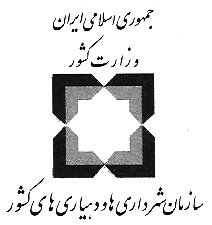 تعرفه‌‌ عوارض و بهای خدمات هماهنگ    با    شهرداری ها ی    سراسر      کشور ( سال    1400  )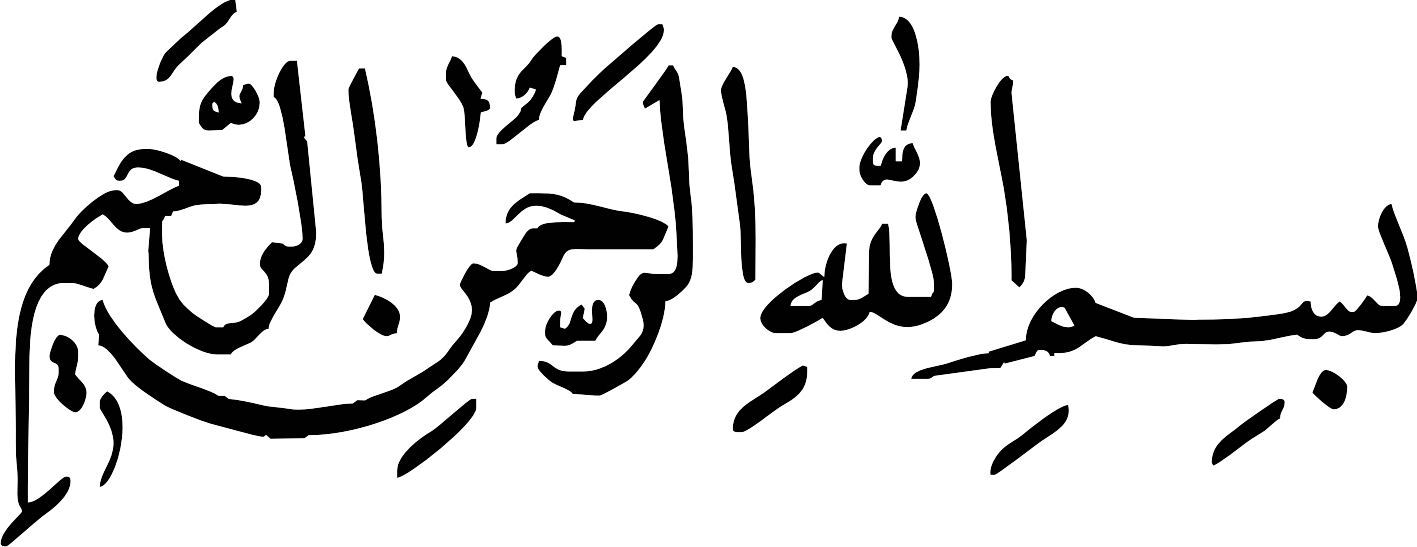 فهرست مطالبفصل اول : کلیات و تعاریف ..................................................................................................................................................................    فصل دوم : ساخت و ساز ......................................................................................................................................................................    تعرفه شماره (1-2) - عوارض زير‌بنا (احداث اعياني) از نوع مسكوني به‌صورت تك واحدی........................................................    تعرفه شماره (2-2) - عوارض زير‌بنا (احداث اعياني) صدور پروانه ساختمانی مجتمع‌ها و آپارتمان‌های مسکونی ....................  تعرفه شماره (3-2) - عوارض پذيره يك ‌متر‌مربع از يك واحد تجاري/فرهنگی/ورزشی/درمانی .............................................  تعرفه شماره (4-2) - عوارض پذيره يك ‌متر‌مربع از چند واحد تجاري/فرهنگی/ورزشی/درمانی...............................................   تعرفه شماره (5-2)- عوارض صدور المثني شناسنامه ساختمان.......................................................................................................  تعرفه شماره (6-2)-عوارض اصلاح پروانه ساختماني........................................................................................................................  تعرفه شماره (7-2)- عوارض ابقاي اعياني.........................................................................................................................................  تعرفه شماره (8-2)- ابطال یا انصراف از پروانه ساختمانی..............................................................................................................  تعرفه شماره (9-2)-عوارض ارزش افزوده حاصل از تغییر کاربری اراضی..................................................................................  تعرفه شماره (10-2)- عوارض پذیره تأسیسات شهری...................................................................................................................  تعرفه شماره (11-2) - عوارض صدور مجوز احصار در مورد اراضي محصور شده......................................................................  تعرفه شماره (12-2)- عوارض اعیانی ورود به محدوده شهر.........................................................................................................  ت تعرفه شماره (13-2)- عوارض واحد اضافی یا درب اضافی......................................................................................................  تعرفه شماره (14-2)- عوارض بهره برداری از معبر.......................................................................................................................  تعرفه شماره (15-2)- جدول ارزش معاملاتي ساختمان براي تعيين ميـزان جريمه آراء ماده 100) .......................................تعرفه شماره (16-2)  - عوارض بهره‌برداری در کاربری غیر مرتبط............................................................................................  تعرفه شماره (17-2)  - عوارض مازاد بر تراكم.............................................................................................................................  تعرفه شماره (18-2)  - عوارض مازاد بر سطح اشغال...................................................................................................................  تعرفه شماره (19-2)  - عوارض تجدید پروانه ساختماني ............................................................................................................تعرفه شماره (20-2)  - عوارض پيش‌آمدگي مشرف به معابر......................................................................................................  تعرفه شماره (21-2)  – عوارض برارزش افزوده ناشی از اجرای طرح‌های توسعه شهری.........................................................  تعرفه شماره (22-2)  - عوارض خدمات شهری............................................................................................................................  تعرفه شماره (23-2) - عوارض تامین پاركينگ براي واحد‌هاي مسكوني، تجاري، اداري و غيره.............................................تعرفه شماره (24-2) – عوارض صدور مجوز احداث استخر........................................................................................................ تعرفه شماره (25-2)عوارض سطح شهر ......................................................................................................................................تعرفه شماره (26-2) -  قدر السهم سرانه خدمات عمومی حاصل از تفکیک عرصه اراضی بدون مجوز شهرداری............................................................................................................................................................................................تعرفه شماره (27-2) -  عوارض کسری حد نصاب فضای باز ...................................................................................................تعرفه شماره (28-2) - عوارض تفكيك اعيانات ......................................................................................................................... تعرفه شماره (29-2)-عوارض صدور پروانه ديوارگذاري (دیوارکشی) .....................................................................................تعرفه شماره (30-2)- عوارض ارزش افزوده ایجاد شده  ناشي از تغيير كاربري اراضی.........................................................تعرفه شماره (31-2)- عوارض ارزش افزوده ناشي از اعمال کاربری جدید برای اراضی فاقد کاربری .................................تعرفه شماره (32-2)- عوارض ارزش ایجاد شده حاصل از بهره برداری موقت از کاربری غیر مرتبط ............................تعرفه شماره (33-2)- عوارض ارزش ایجاد شده حاصل از بهره برداری دائم از کاربری غیر مرتبط ...............................تعرفه شماره (34-2)-  عوارض موضوع تبصره ذیل ماده 15 آیین نامه اجرایی نحوه وضع ووصول عوارض توسط شوراهای اسلامی شهرها  (نقل وانتقال دارایی وثروت اشخاص) ...........................................................................................................................تعرفه شماره (35-2)-  عوارض صدور پروانه تعميرات ساختماني ........................................................................................فصل سوم : اشخاص حقوقی و بهای خدمات و حق الاجاره ها..................................................................................................   تعرفه شماره (1-3)- عوارض از حق توزين..............................................................................................................................    تعرفه شماره (2-3)- نحوه وصول عوارض نقل و انتقال (انتفاع حق مالكيت).......................................................................   تعرفه شماره (3-3) -  عوارض براستقرار محل فعالیت بانک ها وقرض الحسنه ها وموسسات مالی در محدوده و حریم شهر...............................................................................................................................................................................................    تعرفه شماره (4-3)- بهای خدمات شهری بطوسالیانه خودپرداز بانک ها.............................................................................   تعرفه شماره (5-3)- عوارض جایگاههای سوخت متعلق یا در اجاره اشخاص حقیقی یا حقوقی.........................................   تعرفه شماره (6-3) -  عوارض غرفه‌‌ها و نمایشگاه‌های فروش فصلی و دائمی.....................................................................   تعرفه شماره (7-3) – حق الاجاره تبلیغات و نصب تابلو........................................................................................................ .  تعرفه شماره (8-3)-  بهاي خدمات كارشناسی .....................................................................................................................   تعرفه شماره (9-3)-بهای خدمات کارشناسی ایمنی ساختمان  ...........................................................................................    تعرفه شماره (10-3)- بهاي خدمات حمل زباله.....................................................................................................................    تعرفه شماره (11-3)-  بهاي خدمات بابت هزينه حفاری و غرامت عمليات اجرائي حفاريها ........................................... تعرفه شماره (12-3)-  بهای خدمات انبار داري ستاد رفع سد معبر ................................................................................. تعرفه شماره (13-3)- عوارض و بهای خدمات سازمان حمل و نقل ...................................................................................تعرفه شماره (14-3)-تعرفه خدمات وهزینه کفن ودفن اموات.............................................................................................تعرفه شماره (15-3)-حق الاجاره ماشین آلات شهرداری ................................................................................................... .فصل چهارم : تعرفه عوارض صنوف و حرف خاص..................................................................................................................    تعرفه شماره (1-4)- نحوه وصول عوارض كسب و پيشه صنوف...........................................................................................    تعرفه شماره (2-4)- عوارض حق افتتاح كسب..................................................................................................................... .   تعرفه شماره (3-4)- عوارض تغيير صنف و محل فعاليت..................................................................................................... .   تعرفه شماره (4-4)- عوارض كسب و پيشه از دكه هاي واقع در سطح شهر.....................................................................    تعرفه شماره (5-4)-  عوارض تغيير شغل و افتتاح محل کسب............................................................................................  تعرفه شماره (6-4)- بهای خدمات و عوارض کسب و پیشه و حرف خاص........................................................................   فصل پنجم : مؤدیان خاص.........................................................................................................................................................   عوارض قطع اشجار..................................................................................................................................................................... فصل ششم..................................................................................................................................................................................  دستورالعمل تقسیط مطالبات شهرداری ..............................................................................................................................  بنام خدا( مقدمه )استقرار دانش محيطي مبتني بر پژوهش و فناوري عامل اصلي توسعه منابع و پذيرش بهره وري در بهبود محيط زندگي شهري است و در تأمين نيازهاي انساني نقش اساسي دارد.الگوپذيري در پژوهش و برنامه ريزي با توجه به بازخورد هاي اجتماعي و اقتصادي و فرهنگي، نيازمند ارزيابي و مطالعه در زير ساخت هاي اقليمي در هر شهر است تا به تناسب ضرورت از توزيع امكانات عمومي و نيازهاي رفاهي بي بهره نباشد. شهرها سيستمي زنده و پويا از برآيند ارتباط منطقي بين كليه نيازها در توسعه پايدار هستند كه با ارائه برنامه ريزي و تدابير اثر گذار، مي توان پايداري را در جهت ارتقاي بهره وري تسري داده و با استفاده از منابع و ديگر عوامل توسعه با كمك عناصر و نهادهاي مرتبط در جامعه شهري و نتيجتاً در تعامل با آنها موجب انجام فرايند مؤثر در سيستم ارتباطات به لحاظ بهبود محيط شهري شد. يقيناً با تدوين اين معيار در برنامه ريزي و با تبلور بهره وري مي توان كاستي ها را زدود تا به موازات توسعه تكنولوژي در عرصه ملي از نرم افزارهاي لازم به منظور جلب مشاركت مردمي و در جهت تأمين و بهبود منافع عمومي در راستاي سياستهاي مديريت شهري و همسوئي با دولت خدمتگزار در اجراي اهداف افزايش مشاركت اجتماعي و اصل تمركز زدايي و كاهش تصديهاي غير ضروري از بهره لازم برخوردار شد .بهره برداري از منابع مالي مستلزم بررسي و برنامه ريزي در فرصتها و امكانات موجود در شهرهاست كه تعادل استفاده از آن به شيوه مناسبي با فناوري جديد تكوين مي يابد. لذا با گسترش و توسعه شهرها منافع درآمدي نيز با مختصات آن رشد يافته و با اطلاعات جديد زمينه توسعه به سوي پايداري را فراهم و با خلق منابعي در جهت تأمين نيازهاي مدني شهروندان مقدمه فرابخشي برنامه توسعه و همسوئي با برنامه هاي اعلام شده دولت دهم براي ايجاد آمادگي لازم و حركت به سوي مديريت واحد شهري را فراهم سازيم .در اين مجموعه سعي گرديده به جهت ايجاد منابعي به موازات اختيارات قانوني، با نقطه نظر كارشناسي مسئولین واحدها و تبيين شاخصها و نرم افزارهاي موجود عوارضي، نسبت به وضع عوارض محلي اقدام نموده تا پس از تصويب شوراي محترم اسلامي شهر و سير تشريفات خاص مقرر قانون، ملاك عمل اين شهرداري گردد .لذا انتظاردارد با همياري ساير دستگاههاي دولتي و مشاركت مردم فهيم شهر احمدسرگوراب با تحصيل درآمدهاي محلي )عوارض و بهاي خدمات مندرج در اين تعرفه که طبق مصوبه شماره 137/ش مورخ 5/11/98 با تأیید شورای اسلامی شهر رسیده است  (بتوانيم به تغيير ساختار عمراني و مبلمان شهري در خور شهروندان اين شهر دسترسي يابيم و برآيند آن به رفاه عمومي و رضايت مردم بيانجامد.فصل اولکلیات و تعاریفمستندات قانونی وضع عوارض و سایر مستندات قانونی مرتبط با عوارضمستندات قانونی وضع عوارض :1- قبل از انقلاب : 
 O بند 8 ماده 45 قانون شهرداری مصوب 1334 
 O ماده 30 آیین نامه مالی شهرداری ها مصوب 1346
2- بعد از انقلاب :
O  بند 1 ماده 35 قانون تشکیلات شوراهای اسلامی کشوری مصوب1361
 O بند الف ماده43 قانون وصول برخی از درآمدهای دولت و مصرف آن در موارد معین مصوب1369
 O بند 16 ماده 71 قانون شوراها و اصلاحیه های بعدی آن مصوب1375 
 O تبصره1ماده 5 قانون تجمیع عوارض مصوب 1381
  Oتبصره1ماده50 قانون مالیات بر ارزش افزوده مصوب 1387قانون شهرداری مصوب 1334 ماده 45- در وظایف انجمن شهر :بند 8 – تصویب لوایح برقراری یا الغاء عوارض شهر و همچنین تغییر نوع و میزان آنآیین نامه مالی شهرداریها مصوب 1346 ماده 30- هر شهرداری دارای تعرفه ای خواهد بود که در آن کلیه انواع عوارض و بهای خدمات و سایر درآمدهایی که به وسیله شهرداری و مؤسسات تابعه و وابسته به آن وصول یا تحصیل می شود، درج و هر نوع عوارض یا بهای خدمات جدیدی که وضع و تصویب می گردد یا هر تغییری که در نوع و میزان نرخ آن ها صورت می گیرد در تعرفه مذکور منعکس می شود. قانون تشکیلات شوراهای اسلامی کشوری مصوب 1361ماده35-وظایف و اختیارات شورای اسلامی شهر:
1-مادامی که درآمدهای پیش بینی شده کافی نباشد شورای شهر می تواند با تصویب وزارت کشور و تنفیذ ولی امر عوارضی متناسب با امکانات اقتصادی محل و خدمات ارائه شده تعیین نماید.قانون وصول برخي از درآمدهاي دولت و مصرف آن در موارد معين مصوب 1369 ماده 43- الف ـ در صورتيكه درآمدهاي وصولي ناشي از عوارض تكافوي هزينه‌هاي شهرداريها را ننمايد وضع عوارض جديد و افزايش عوارض موجود صرفاً با پيشنهاد وزير كشور و تصويب رئيس جمهور خواهد بود. قانون تشکیلات ، وظایف و انتخابات شوراهای اسلامی کشور و انتخاب شهرداران با اصلاحیه های بعدی مصوب 1375 ماده 71- در وظایف شورای اسلامی شهر :بند 16 – تصویب لوایح برقراری یا لغو عوارض شهر و همچنین تغییر نوع و میزان آن با در نظر گرفتن سیاست عمومی دولت که از سوی وزارت کشور اعلام می شود.ماده 77 - (اصلاحی 27/8/1386) شورای اسلامی شهر می تواند نسبت به وضع عوارض متناسب با تولیدات و درآمدهای اهالی به منظور تأمین بخشی از هزینه های خدماتی و عمرانی مورد نیاز شهر طبق آیین نامه مصوب هیأت وزیران اقدام نماید. تبصره – عوارض ، یک ماه پس از ارسال هر مصوبه وزارت کشور قابل وصول است.وزیر کشور می تواند در هر مقطعی که وصول هر نوع عوارض را منطبق بر آیین نامه مصوب نداند نسبت به اصلاح یا لغو آن اقدام نماید. قانون اصلاح موادي از قانون برنامه سوم توسعه اقتصادي ،اجتماعي و فرهنگي جمهوري اسلامي ايران مصوب1381 ( تجميع عوارض )ماده 5- تبصره1- وضع عوارض محلي جديد و يا افزايش نرخ هر يك از عوارض محلي، مي‌بايستي حداكثر تا پانزدهم بهمن‌ماه هر سال براي اجرا در سال بعد تصويب و اعلام عمومي گردد قانون مالیات بر ارزش افزوده مصوب 1387 ماده 50- تبصره1 - شوراهاي اسلامي شهر و بخش جهت وضع هر يك از عوارض محلي جديد، كه تكليف آنها در اين قانون مشخص نشده باشد، موظفند موارد را حداکثر تا پانزدهم بهمن ماه هر سال براي اجراءدر سال بعـد، تصويب و اعلام عمومي نمايند.منابع درآمدی شهرداریها :  O درآمدهای ناشی از عوارض عمومی (درآمدهای مستمر)
 O درآمدهای ناشی از عوارض اختصاصی
 O بهای خدمات و درآمدهای موسسات انتفاعی 
 O درآمدهای حاصل از وجوه و اموال شهرداری
  Oکمک های اهدایی دولت و سازمان های دولتی
 Oاعانات و هدایا و دارائیها
 Oسایر منابع تأمین اعتبار سایر مستندات قانونی مرتبط با عوارض :قانون شهرداری :ماده 77- رفع هر گونه اختلاف بين مؤدي و شهرداري در مورد عوارض به كميسيوني مركب از نمايندگان وزارت كشور و دادگستري و انجمن شهر ارجاع مي‌شود و تصميم كميسيون مزبور قطعي است. بدهي‌هائي كه طبق تصميم اين كميسيون تشخيص شود طبق مقررات اسناد لازم الاجرا، به وسيله اداره ثبت قابل وصول مي‌باشد اجراي ثبت مكلف است بر طبق تصميم كميسيون مزبور به صدور اجرائيه و وصول طلب شهرداري مبادرت نمايد در نقاطي كه سازمان قضائي نباشد رئيس دادگستري شهرستان يك نفر را به نمايندگي دادگستري تعيين مي‌نمايد و در غياب انجمن شهر انتخاب نماينده انجمن از طرف شوراي شهرستان به عمل خواهد آمد.ماده 100- مالكين اراضي و املاك واقع در محدوده شهر يا حريم آن بايد قبل از هر اقدام عمراني يا تفكيك اراضي و شروع ساختمان از شهرداري پروانه اخذ نمايند. شهرداري مي‌تواند از عمليات ساختماني ساختمان‌هاي بدون پروانه يا مخالف مفاد پروانه به وسيله مأمورين خود اعم از آنكه ساختمان در زمين محصور يا غيرمحصور واقع باشد جلوگيري نمايد. تبصره 1- در موارد مذكور فوق كه از لحاظ اصول شهرسازي يا فني يا بهداشتي قلع تأسيسات و بناهاي خلاف مشخصات مندرج در پروانه ضرورت داشته باشد يا بدون پروانه شهرداري ساختمان احداث يا شروع به احداث شده باشد به تقاضاي شهرداري موضوع در كميسيون‌هائي مركب از نماينده وزارت كشور به انتخاب وزير كشور و يكي از قضات دادگستري به انتخاب وزير دادگستري و يكي از اعضاي انجمن شهر به انتخاب انجمن مطرح مي‌شود. كميسيون پس از وصول پرونده به ذينفع اعلام مي‌نمايد كه ظرف ده روز توضيحات خود را كتباً ارسال دارد پس از انقضاء مدت مذكور كميسيون مكلف است موضوع را با حضور نماينده شهرداري كه بدون حق رأي براي اداي توضيح شركت مي‌كند ظرف مدت يك ماه تصميم مقتضي بر حسب مورد اتخاذ كند در مواردي كه شهرداري از ادامه ساختمان بدون پروانه يا مخالف مفاد پروانه جلوگيري مي‌كند مكلف است حداكثر ظرف يك هفته از تاريخ جلوگيري موضوع را در كميسيون مذكور مطرح نمايد، در غير اين صورت كميسيون به تقاضاي ذينفع به موضوع رسيدگي خواهد كرد. در صورتي كه تصميم كميسيون بر قلع تمام يا قسمتي از بنا باشد مهلت مناسبي كه نبايد از دو ماه تجاوز كند تعيين مي‌نمايد. شهرداري مكلف است تصميم مزبور را به مالك ابلاغ كند. هر گاه مالك در مهلت مقرر اقدام به قلع بنا ننمايد شهرداري رأساً اقدام كرده و هزينه آن را طبق مقررات آئين نامه اجراي وصول عوارض از مالك دريافت خواهد نمود. تبصره 2- در مورد اضافه بنا زائد بر مساحت زير بناي مندرج در پروانه ساختماني واقع در حوزه استفاده از اراضي مسكوني كميسيون مي‌تواند در صورت عدم ضرورت قلع اضافه بنا با توجه به موقعيت ملك از نظر مكاني (در بر خيابان‌هاي اصلي يا خيابان‌هاي فرعي و يا كوچه بن باز يا بن بست) رأي به اخذ جريمه‌اي كه متناسب با نوع استفاده از فضاي ايجاد شده و نوع ساختمان از نظر مصالح مصرفي باشد، تعيين و شهرداري مكلف است براساس آن نسبت به وصول جريمه اقدام نمايد. (جريمه نبايد از حداقل يك دوم كمتر و از سه برابر ارزش معاملاتي ساختمان براي هر مترمربع بناي اضافي بيشتر باشد) در صورتي كه ذينفع از پرداخت جريمه خودداري نمود شهرداري مكلف است مجدداً پرونده را به همان كميسيون ارجاع و تقاضاي صدور رأي تخريب را بنمايد. كميسيون در اين مورد نسبت به صدور رأي تخريب اقدام خواهد نمود.تبصره 3- در مورد اضافه بنا زائد بر مساحت مندرج در پروانه ساختماني واقع در حوزه استفاده از اراضي تجارتي و صنعتي و اداري كميسيون مي‌تواند در صورت عدم ضرورت قلع اضافه بنا با توجه به موقعيت ملك از نظر مكاني (در بر خيابان‌هاي اصلي يا خيابان‌هاي فرعي و يا كوچه بن باز يا بن بست) رأي به اخذ جريمه‌اي كه متناسب با نوع استفاده از فضاي ايجاد شده و نوع ساختمان از نظر مصالح مصرفي باشد، تعيين و شهرداري مكلف است براساس آن نسبت به وصول جريمه اقدام نمايد (جريمه نبايد از حداقل دو برابر كمتر و از چهار برابر ارزش معاملاتي ساختمان براي هر مترمربع بناي اضافي ايجاد شده بيشتر باشد) در صورتي كه ذينفع از پرداخت جريمه خودداري نمود شهرداري مكلف است مجدداً پرونده را به همان كميسيون ارجاع و تقاضاي صدور رأي تخريب را بنمايد. كميسيون در اين مورد نسبت به صدور رأي تخريب اقدام خواهد نمود.تبصره 4- در مورد احداث بناي بدون پروانه در حوزه استفاده از اراضي مربوطه در صورتي كه اصول فني و بهداشتي و شهرسازي رعايت شده باشد كميسيون مي‌تواند با صدور رأي بر اخذ جريمه به ازاء هر مترمربع بناي بدون مجوز يك دهم ارزش معاملاتي ساختمان يا يك پنجم ارزش سرقفلي ساختمان، در صورتي كه ساختمان ارزش دريافت سرقفلي داشته باشد، هر كدام كه مبلغ آن بيشتر است از ذينفع، بلامانع بودن صدور برگ پايان ساختمان را به شهرداري اعلام نمايد. اضافه بنا زائد بر تراكم مجاز بر اساس مفاد تبصره‌هاي 2 و 3 عمل خواهد شد. تبصره 5- در مورد عدم احداث پاركينگ و يا غيرقابل استفاده بودن آن و عدم امكان اصلاح آن كميسيون مي‌تواند با توجه به موقعيت محلي و نوع استفاده از فضاي پاركينگ رأي به اخذ جريمه‌اي كه حداقل يك برابر و حداكثر دو برابر ارزش معاملاتي ساختمان براي هر متر مربع فضاي از بين رفته پاركينگ باشد، صادر نمايد (مساحت هر پاركينگ با احتساب گردش 25 متر مربع مي‌باشد) شهرداري مكلف به اخذ جريمه تعيين شده و صدور برگ پايان ساختمان مي‌باشد.تبصره 6- در مورد تجاوز به معابر شهر، مالكين موظف هستند در هنگام نوسازي بر اساس پروانه ساختمان و طرح‌هاي مصوب رعايت برهاي اصلاحي را بنمايند. در صورتي كه بر خلاف پروانه و يا بدون پروانه تجاوزي در اين مورد انجام گيرد شهرداري مكلف است از ادامه عمليات جلوگيري و پرونده امر را به كميسيون ارسال نمايد. در ساير موارد تخلف مانند عدم استحكام بنا، عدم رعايت اصول فني و بهداشتي و شهرسازي در ساختمان رسيدگي در صلاحيت كميسيون‌هاي ماده صد است.تبصره 7- مهندسان ناظر ساختماني مكلفند نسبت به عمليات اجرائي ساختماني كه به مسئوليت آنها احداث مي‌گردد از لحاظ انطباق ساختمان با مشخصات مندرج در پروانه و نقشه‌ها و محاسبات فني ضميمه آن مستمراً نظارت كرده و در پايان كار مطابقت ساختمان با پروانه و نقشه و محاسبات فني را گواهي نمايند. هر گاه مهندس ناظر بر خلاف واقع گواهي نمايد و يا تخلف را به شهرداري اعلام نكند و موضوع منتهي به طرح در كميسيون مندرج در تبصره يك ماده صد قانون شهرداري و صدور رأي جريمه يا تخريب ساختمان گردد شهرداري مكلف است مهندس ناظر را در صورت ثبوت تقصير برابر قانون نظام معماري و ساختماني حسب مورد با توجه به اهميت موضوع به 6 ماه تا سه سال محروميت از كار و در صورتي كه مجدداً مرتكب تخلف شود كه منجر به صدور رأي تخريب به وسيله كميسيون ماده صد گردد به حداكثر مجازات محكوم كند. مراتب محكوميت از طرف شوراي انتظامي نظام معماري و ساختماني در پروانه اشتغال درج و در يكي از جرائد كثيرالانتشار اعلام مي‌گردد. شهرداري مكلف است تا صدور رأي محكوميت به محض وقوف از تخلف مهندس ناظر و ارسال پرونده كميسيون ماده صد به مدت حداكثر 6 ماه از اخذ گواهي امضاء مهندس ناظر مربوطه براي ساختمان جهت پروانه ساختمان شهرداري خودداري نمايد. مأموران شهرداري نيز مكلفند در مورد ساختمان‌ها نظارت نمايند و هر گاه از موارد تخلف در پروانه به موقع جلوگيري نكنند و يا در مورد صدور گواهي انطباق ساختمان با پروانه مرتكب تقصيري شوند طبق مقررات قانوني به تخلف آنان رسيدگي مي‌شود و در صورتي كه عمل ارتكابي مهندسان ناظر و مأموران شهرداري واجد جنبه جزائي هم باشد از اين جهت نيز قابل تعقيب خواهند بود. در مواردي كه شهرداري مكلف به جلوگيري از عمليات ساختماني است و دستور شهرداري اجرا نشود مي‌تواند با استفاده از مأموران اجرائيات خود و در صورت لزوم مأموران انتظامي براي متوقف ساختن عمليات ساختماني اقدام نمايد.تبصره 8- دفاتر اسناد رسمي مكلفند قبل از انجام معامله در مورد ساختمان‌ها گواهي پايان ساختمان و در مورد ساختمان‌هاي ناتمام گواهي عدم خلاف تا تاريخ انجام معامله را كه توسط شهرداري صادر شده باشد ملاحظه و مراتب را در سند قيد نمايند. ضمناً یادآور می شویم که چنانچه متقاضی و یا مودی برای دریافت هرگونه پاسخ استعلامی می بایست کلیه بدهی های معوقه خود اعم از عوارض سطح شهر ، پروانه ساخت ، کمیسیون ماده صد ، زباله ،آتش نشانی ، دیوارچینی ، کسب و بطور کل عوارضهای متعلقه را به شهرداری پرداخت و سپس مفاصا حساب دریافت نماید . در غیر اینصورت شهرداری هیچگونه پاسخی به متقاضی نخواهد داد . در مورد ساختمان‌هائي كه قبل از تصويب قانون 6 تبصره الحاقي به ماده صد قانون شهرداري‌ها (24/11/1355) معامله انجام گرفته و از يد مالك اوليه خارج شده باشد در صورتي كه مورد معامله كل پلاك را شامل نگردد گواهي عدم خلاف يا برگ پايان ساختمان الزامي نبوده و با ثبت و تصريح آن در سند انجام معامله بلامانع مي‌باشد. در مورد ساختمان‌هائي كه قبل از تاريخ تصويب نقشه جامع شهر ايجاد شده در صورتي كه اضافه بناء جديدي حادث نگرديده باشد و مدارك و اسناد نشان دهنده ايجاد بنا قبل از سال تصويب طرح جامع شهر باشد با ثبت و تصريح مراتب فوق در سند مالكيت انجام معامله بلامانع مي‌باشد.تبصره 9- ساختمان‌هايي كه پروانه ساختمان آنها قبل از تاريخ تصويب نقشه جامع شهر صادر شده است از شمول تبصره 1 ماده صد قانون شهرداري معاف مي‌باشند. تبصره 10- در مورد آراء صادره از كميسيون ماده صد قانون شهرداري هر گاه شهرداري يا مالك يا قائم مقام او از تاريخ ابلاغ رأي ظرف مدت ده روز نسبت به آن رأي اعتراض نمايد، مرجع رسيدگي به اين اعتراض كميسيون ديگر ماده صد خواهد بود كه اعضاي آن غير از افرادي باشند كه در صدور رأي قبلي شركت داشته‌اند. رأي اين كميسيون قطعي است.تبصره 11- آئين نامه ارزش معاملاتي ساختمان پس از تهيه توسط شهرداري و تصويب انجمن شهر در مورد اخذ جرائم قابل اجراست. و اين ارزش معاملاتي سالي يكبار قابل تجديدنظر خواهد بود.قانون مالیات بر ارزش افزوده :ماده 43- ماليات و عوارض خدمات خاص به شرح زير تعيين مي‌گردد :الف- حمل و نقل برون شهري مسافر در داخل کشور با وسايل زميني (به استثناءريلي)، دريايي و هوايي پنج درصـد (5%) بهاء‌بليط (به عنوان عوارض).ب –  عوارض ساليانه انواع خودروهاي سواري و وانت دو کابين اعم از توليد داخل يا وارداتي حسب مـورد معادل يک در هزار قيمت فروش کارخانه (داخلي ) و يا يک در هزار مجموع ارزش گمرکي و حقوق ورودي آنها.
تبصره- عوارض موضوع بند (ب) اين ماده در مورد خودروهاي با عمر بيش از ده سال (به استثناءخودروهاي گازسوز)  به ازاء سپري شدن هر سال (تا مدت ده سال) به ميزان سالانه ده درصد (10%) و حداکثر تا صد درصد (100%) عوارض موضوع بند مزبور اين ماده  افزايش مي‌يابد.ماده 46 - و- پرداخت ماليات و عوارض موضوع ماده (43) ( صرفا موضوع بند الف و ب ) اين قانون پس از موعد مقرر موجب تعلق جريمه اي معادل دو درصد (2%) به ازاء هر ماه نسبت به مدت تأخير خواهد بود.قانون برنامه پنجم توسعه کشور :ماده 174- شوراهای اسلامی و شهرداریها و سایر مراجع ذیربط موظفند تا پایان سال اول برنامه از طریق تدوین نظام درآمدهای پایدار شهرداریها با اعمال سیاستهای ذیل اقدام نماید :الف – کاهش نرخ عوارض صدور پروانه ساختمانی در کاربریهای تجاری، اداری، صنعتی متناسب با کاربریهای مسکونی همان منطقه با توجه به شرایط اقلیمی و موقعیت محلی و نیز تبدیل این عوارض به عوارض و بهای خدمات بهره برداری از واحدهای احداثی این کاربریها و همچنین عوارض بر ارزش افزوده اراضی و املاک ، ناشی از اجرای طرحهای توسعه شهری.ب- تعیین سهم شهروندان در تأمین هزینه های خدمات عمومی و شهری، نگهداری، نوسازی و عمران شهری و همچنین تعیین سهم دولت در ایجاد زیرساختهای توسعه، عمران شهری و حمل و نقل.ج- تبدیل عوارض موضوع درآمد شهرداریها از عوارض بر املاک به عوارض ناشی از مصرف و خدمات.د- تعیین ضمانت اجرایی برای وصول عوارض، بهای خدمات و سایر درآمدهای قانونی شهرداریها.هـ- افزایش تراکم زمینهای مشجر با سطح اشغال کمتر نسبت به زمینهای غیر مشجر با سطح اشغال بیشتر.و- تقویت ساز و کارهای مدیریت و نظارت بر هزینه کرد شهرداری.ز- برون سپاری وظایف قابل واگذاری و هدایت بودجه شهرداریها به سمت هزینه کرد در حوزه وظایف اصلی و قانونی آنها و ممنوعیت پرداخت هر گونه هزینه از اعتبارات شهرداری به دستگاههای اجرایی.تعاریف‌:تعرفه عوارض: عبارتست از دستورالعملی که به استناد ماده 30 ‌ آيين‌نامه مالی شهرداری‌‌ها توسط وزارت کشور تهیه و تنظیم گردیده است. P‌: منظور از  P یا قیمت منطقه ای، ارزش معاملاتی زمین و ساختمان بر مبنای اعلام سازمان امور اقتصادی و دارایی در اجرای ماده 64 قانون مالیات‌های مستقیم  و در صورت عدم دسترسی به ارزش دارایی ارزش معاملاتی سال 94 با احتساب افزایش های سنواتی مصوب شوراهای اسلامی شهر ملاک عمل مي‌باشد. K‌: ضریبی است که در تعرفه‌‌های مختلف با توجه به مقتضیات هر شهر توسط شورای اسلامی شهر تعیین مي‌گردد.یک واحد مسکونی‌: عبارت است از ساختمانی که برای سکونت افراد و یا خانواده ساخته مي‌شود و شامل اتاق‌، آشپزخانه و سرویس‌‌های لازم مي‌باشد . تعاریف و اصطلاحات بکار رفته در این دستورالعمل براساس مصوبه مورخ ۱۰/۳/۱۳99 شورای عالی شهرسازی و معماری درخصوص طرح تدقیق تعاریف و مفاهیم کاربری‌‌های شهر مي‌باشد.توجه‌: موارد ذیل در کلیه تعرفه‌‌های عوارضی سال 1399 بایستی رعایت شود:  چنانچه ملکی دارای چند بر باشد در محاسبه عوارض مربوطه بالاترین قیمت منطقه ای بر ملک مشرف به معبر ملاک عمل خواهد بود همچنین در صورتی که ملکی در میدان یا فلکه واقع شده باشد عوارض بر اساس بالاترین قیمت منطقه ای جبهه خیابانی که از میدان یا فلکه منشعب مي‌گردد محاسبه خواهد شد.شورای شهر مي‌تواند در موارد خاص با پیشنهاد شهرداری  حداقل تعرفه مبنای محاسبه  عوارض را تعیین نماید.با توجه به دادنامه شماره 587 مورخ 25/11/83 و همچنين دادنامه شماره 48 مورخ 3/2/85 هیأت عمومی دیوان عدالت اداری پس از وصول جرائم ساختمانی به نرخ زمان وقوع تخلف، عوارض متعلقه به نرخ روز محاسبه خواهد شد.مرجع رفع هر گونه اختلاف بين مؤدي و شهرداري در مورد عوارض و بهای خدمات‌، كميسيون موضوع ماده 77 قانون شهرداري است.عوارض موضوع این تعرفه در داخل محدوده و حریم شهر قابل وصول است.قوانین و مقررات مربوط به معافیت‌های مصوب )پس از تصویب قانون مالیات بر ارزش افزوده مصوب 17/2/87) و یا معافیت‌هایی که در قوانین بودجه سنواتی پیش‌بینی مي‌گردد با رعایت تبصره ذیل ماده 181 قانون برنامه پنجم توسعه اعمال خواهد شد در هر حال تخلفات ساختمانی مشمول استفاده از هیچ گونه تخفیف و معافیتی نخواهند بود.  تعاريف برخي از واژه ها يا عبارات بكار برده شده در اين تعرفه 1 - عوارض محلی : به عوارضی اطلاق می گردد که اختیار برقراری و وضع آن مطابق بند 16 ماده 71 قانون تشکیلات ، وظایف و انتخابات شوراهای اسلامی کشور و انتخاب شهرداران مصوب 1375/3/1 اصلاحات بعدی با شورای اسلامی شهر می باشد.عوارض محلی عوارضي است كه فارغ از توليد (اعم از كالا و محصول و يا خدمات به منبع عوارض مستمر و يا موجود) در محدوده شهرو حريم شهر تعلق مي‌گيرد. از انواع عوارض محلي مي‌توان عوارض وضع شده براي زمين، ساختمان، ماشين آلات و عوارض كسب و پيشه ، حرف و مشاغل خاص را نام برد. 2 - عوارض ملی : به کلیه عوارضی اطلاق می شود که مرجع برقراری آن شورای اسلامی شهر نبوده و قانونگذار صلاحیت برقراری آن را تعیین نموده است. 3 - عوارض ناپایدار : مانند عوارض مازاد بر تراکم  مجاز / جرائم ناشی از آراء قطعی کمیسیون ماده100و ...عوارض پایدار : مانند عوارض ملی/ نوسازی یا سطح شهر /خودرو/ 5درصد بلیط مسافر / صدور پروانه ساختمانی/ کسب و پیشه ، حرف و مشاغل خاص و ... 4- واحد مسكوني: عبارت است از كليه ساختمانهايي كه براي سكونت افراد و يا خانواده ساخته مي شود و شامل اتاق، آشپزخانه و سرويسهاي لازم باشد .5- واحد تجاري: عبارت است از كليه ساختمانهايي كه برابر تبصره ذيل بند 24 ماده 55 قانون شهرداريها بمنظور استفاده كسب و پيشه و تجارت احداث گرديده و يا در آنها واحدهاي صنفي تحت پوشش قانون نظام صنفي و يا واحدهاي تابع قانون تجارت فعاليت داشته باشد .مؤسسات دولتي ونهادهاي انقلاب اسلامي كه بااصول بازرگاني اداره مي شوند و مشمول پرداخت ماليات هستند در اين تعرفه واحد تجاري محسوب ميشود .6- واحد صنعتي: عبارت است از كليه ساختمانهايي كه بمنظور استفاده صنعتي و يا ايجاد كارگاههاي صنعتي و توليدي احداث مي شود.(صنعت توريسم, جهانگردي , خدماتي وتأسيسات شهري اگرمشمول تعريف تجاري نگردد،در اين قسمت قرار مي گيرد).7- واحد اداري: عبارت است از كليه ساختمانهاي دولتي و نهادهاي انقلاب اسلامي ساختمانهايي كه از شمول تعريف بندهاي1و2و3 خارج باشد در رديف واحد اداري قرارمي گيرد.8- واحد آموزشي: عبارت است از كليه ساختمانهايي كه در كاربري آموزشي با تأييديه سازمان آموزش و پرورش و وزارت آموزش عالي به منظوراحداث مهد كودك، كليه مدارس آموزشي )اعم از كودكستانها ، دبستانها ، مدارس راهنمايي،دبيرستانها،دانشگاهها،حوزه علميه وسايرمراكز آموزشي) احداث و مورد بهره برداري قرار مي گيرد.9- مراكز بهداشتي و درماني: عبارت است از كليه ساختمانهائي كه دركاربري مربوطه )بهداشتي، درماني) با تأييد سازمان بهداشت و درمان به منظور احداث حمام عمومي، تأسيسات بهزيستي، خانه بهداشت، بيمارستانها، درمانگاهها، مراكز بهداشتي، آزمايشگاهها و ... احداث و مورد بهره برداري قرار مي گيرد.10- اماكن ورزشي: عبارت است از اماكن ورزشي و تربيتي كه در كاربري مربوطه با تأييد سازمان تربيت بدني احداث ومورد بهره برداري قرار مي گيرد.11- تأسيسات و تجهيزات شهري: عبارت است ازتأسيسات وتجهيزات شهري مانند آب، پست ترانسفورماتور، پست برق، گاز، مخابرات و ... جهت رفاه عمومي شهروندان احداث مي گردد .12- اماكن تاريخي و فرهنگي: عبارت است از ساختمانهائي كه در كاربري مربوطه از قبيل موزه ها، كتابخانه، سالن اجتماعات، نمايشگاهها )فرهنگي، هنري و ... )سالن سينما، تئاتر، احداث و مورد بهره برداري قرار مي گيرد 13 -( :(Pمنظور از P یا قیمت منطقه ای، ارزش معاملاتی زمین و ساختمان بر مبنای اعلام سازمان امور اقتصادی و دارایی در اجرای ماده 64 قانون مالیات‌های مستقیم  و در صورت عدم دسترسی به ارزش دارایی ارزش معاملاتی سال 94 با احتساب افزایش های سنواتی مصوب شوراهای اسلامی شهر ملاک عمل مي‌باشد. 14- قيمت ساختمان: قيمت ساختمان موضوع بند )ج(  ماده 64 قانون مالياتهاي مستقيم مصوب اسفند 1366 مجلس شوراي اسلامي كه توسط كميسيون تقويم املاك تعيين و ابلاغ مي گردد كه بطوراختصار قيمت ساختمان نيز گفته مي شود .15- تجاري متمركز: به ساختمانهايي اطلاق مي شود كه فقط به عنوان تجاري مورد بهره برداري قرار گيرد و طبقات آن به صورت مسكوني ياكاربري غير تجاري مورد استفاده واقع نمي شود مانند پاساژها ،مغازه هاي واقع در محدوده بازار و ....16- پاركينگ تجاري: به كاربری اي اطلاق مي گردد كه حداقل پنجاه درصد مساحت كل ساختمان به عنوان پاركينگ و مابقي بصورت تجاري مورد بهره برداري واقع شود.17- تجاري نواري : به املاكي گفته مي شود كه فقط در طبقه همكف به عمق 6 الي 8 متر ( عمق تعيين شده در طرح تفضيلي ) اجازه احداث مغازه دارند و در طبقات حق ايجاد مسكوني يا دفاتر تجاري ( در خارج از عمق در تغيير كاربري نوار تجاري حداكثر عمق 8 متر پيش بيني گردد ) دارد.تبصره : در صورتيكه كاربري ملك غير از تجاي نواري باشد ابتدا مي بايست با استفاده از جدول ضريب تغيير كربري  عرصه ملك به كاربري تجاري نواري تغيير يافته و سپس در صورتي كه نياز به افزايش عمق تجاري باشد برابر مفاد بند 17 عمل شود.18 – مجتمع هاي مختلط : به مجموعه هائي گفته مي شود كه داراي كاربريهاي متفاوت و بصورت همزمان در يك مجموعه مورد استفاده قرار گيرند.موارد ذیل در کلیه تعرفه های عوارضی سال  بایستی رعایت شود :1- چنانچه ملکی دارای چند بر باشد در محاسبه عوارض مربوطه بالاترین قیمت منطقه ای بر ملک مشرف به معبر ملاک عمل خواهد بود همچنین در صورتی که ملکی در میدان یا فلکه واقع شده باشد عوارض بر اساس بالاترین قیمت منطقه ای جبهه خیابانی که از میدان یا فلکه منشعب می گردد محاسبه خواهد شد.2- با توجه به دادنامه شماره 587 مورخ 25/11/83 و همچنين دادنامه شماره 48 مورخ 3/2/85 هیأت عمومی دیوان عدالت اداری مبنی بر قانونی بودن وصول عوارض مربوط به تخلفات ساختمانی علاوه بر جرائم کمیسیون ماده 100 در محاسبه اين عوارض پس از قطعی شدن رأی توسط کمیسیون مذكور  قابل وصول خواهد بود.    3  - کلیه معافیتهای موجود در قوانین مصوب )پس از تصویب قانون مالیات بر ارزش افزوده مصوب 17/2/87) و یا معافیتهایی که در قوانین بودجه سنواتی پیش بینی می گردد با رعایت تبصره ذیل ماده 181 قانون برنامه پنجم توسعه اعمال خواهد شد در هر حال تخلفات ساختمانی مشمول استفاده از هیچ گونه تخفیف و معافیتی نخواهند بود.* معافيت موضوع تصويب نامه شماره 182455/41134ک- 8/10/87 كميسيون موضوع اصل 138 قانون اساسيبا ستناد تبصره 2 ماده 2 تصويب نامه شماره 182455/41134ک- 8/10/87 كميسيون موضوع اصل 138 قانون اساسي ،جانبازان 25% و بالاتر، آزادگان، خانواده شهداء (همسر  فرزندان و والدين) از پرداخت كليه هزينه هاي انشعاب آب، برق، گاز و عوارض شهرداري و هزينه هاي صدور پروانه مسکونی تا يكصد و بیست متر مربع (تراکم ساخت و زیربنا) و پذیره تجاری تا بیست متر مربع برای یک بار معاف مي باشند و در مجتمع هاي مسكوني سهم هر فرد تا سقف مذكور ملاك اقدام است. در صورتي كه متراژ هر واحد با سهم هر واحد شرايط بيش از يكصدو بیست  متر مربع باشد صرفا " مازاد بر يكصد و بیست متر مربع مشمول پرداخت هزينه ها و عوارض مذكور مي باشد .* موضوع ماده 16 قانون ساماندهي و حمايت از توليد و عرضه مسكن مصوبه 25/2/87 مجلس شوراي اسلامي و آئين نامه اجرايي آن                             كليه طرح هاي توليد مسكن ويژه گروههاي كم درآمد و طرحهاي توليد مسكن در بافت هاي فرسوده شهرها مشمول تخفيف حداقل 50% هزينه هاي عوارض ساخت و تراكم ساخت و تقسيط بدون كارمزد باقيمانده مي باشد.دولت موظف است معادل 100% تخفيف اعمال شده از سوي شهرداري ها ناشي از اجراي اين قانون و ساير قوانين را در لوايح بودجه سنواتي منظور و پرداخت نمايند .رديف یک ماده 45 آئين نامه اجرايي قانون ساماندهي و حمايت از توليد و عرضه مسکن مصوبه 6/8/87 كليه سازندگان واحدهاي مسكوني ويژه گروههاي كم مسكن مصوبه درآمد و واحد هاي مسكوني احداثي درمحدوده مصوب بافت هاي فرسوده شهري مشمول اعطاي تخفيف و تقسيط به شرح زير مي گردند .- شهرداري ها ودهياريها موظفند حداقل هزينه هاي عوارض صدور پروانه و تراكم ساختماني مجازمنظور در طرح هاي جامع و تفصيلي مصوب براي واحدهاي موضوع اين ماده را تخفيف داده و نسبت به تقسيط بدون كارمزد سه ساله باقيمانده عوارض اقدام نمايند .ضمناً این تخفیف برای بناهای مازاد بر پروانه که منجر به رای کمیسیون ماده صد می گردد نمی باشد.* تخفیفات موضوع ماده 20 تعرفه بهای خدمات شهرداری مصوبه سال 1390الف- مددجویان تحت پوشش کمیته امداد امام خمینی (ره) و سازمان بهزیستی کشور و نیز واحدهایی که توسط خیرین برای افراد مذکور ساخته می شود در صورت رعایت الگوی مصرف از پرداخت عوارض پروانه ساختمانی برای یکبار معاف می باشند.ب- کارکنان شهرداری از پرداخت عوارض صدور پروانه ساختمانی (تراکم وزیربنا) یک واحد مسکونی برای یکبار در طول خدمت و تا سقف 120 متر مربع زیربنا معاف می باشند.  فصل دومساخت و سازتعرفه شماره (1-2) عوارض زير‌بنا ( احداث اعياني ) از نوع مسكوني به‌صورت تك واحدیتبصره 1 : توضیح اینکه چنانچه ساختمان طبقاتی دارای یک ورودی و دسترسی جداگانه برای واحد ها پیش بینی گردد حتی اگر یک واحد در هر طبقه باشد مجتمع منظور میگردد.تبصره 2 : در صورت درخواست متقاضیان جهت احداث استخر ، سونا ، جکوزی (خارج از اعیانی) با رعایت ضوابط و مقررات شهرسازی به ازای هر متر مربع P 50% قابل وصول می باشد. چنانچه قسمتي از اعياني براي اين منظور استفاده شود در عوارض زيربنا مورد محاسبه قرار نمي گيرد.  تبصره 3 : در محاسبه اين عوارض متراژ اعياني صرفاً در حد تراكم پايه بر اساس ضوابط شهرسازي ملاك عمل قرار مي گيرد.  تبصره 4 : به موجب تصويبنامه 131956/ت47098ک مورخ 3/7/1390 كميسيون موضوع اصل 138 قانون اساسي ؛ كليه جانبازان 25درصد و بالاتر ، آزادگان و خانواده شهدا (همسر ، فرزندان و والدين) و ساير مشمولين مقرر در ماده 1 تصويب نامه مذكور از پرداخت عوارض شهرداري و هزينه هاي صدور پروانه ساخت تا يكصد و بیست متر مربع مسکونی و بیست متر مربع تجاری معاف مي باشند. مازاد بر متراژ مدکور مشمول پرداخت عوارض است. جانبازان زیر 25% نیز صرفاً مشمول استفاده از تخفیفات مسکن مهر می باشند. تعرفه شماره (2-2) - عوارض زير‌بنا (احداث اعياني) صدور پروانه ساختمانی مجتمع‌ها و آپارتمان‌های مسکونی تبصره 1 : ميانگين سطح واحد  = سطح كل زير بناي ناخالص (مفيد + مشاعات)/ تعداد واحد مسكونيتبصره 2 : منظور از واحد مسکونی چند واحدی اعیانی است که با اخذ مجوز لازم از شهرداری و یا در هر طبقه بیش از یک واحد مسکونی احداث گردد.تبصره 3 : در خصوص تعاوني هاي مسكن ، مجتمع های مسکونی و انبوه سازان مبناي سطح زيربنا عبارتست از متوسط زيربناي هر واحد كه از تقسيم سطح كل زيربنا بر تعداد واحدهاي مسكوني حاصل مي شود.تبصره 4 : در محاسبه كليه هزينه هاي ساخت و ساز تعاونيهاي مسكن مهر بر اساس تصميم نامه شماره 126560/ت43165ن مورخ 24/6/88 رياست جمهوري و بند 9 مصوبات چهل و یکمین جلسه شورای مسکن استان مورخ 29/10/1388 اقدام خواهد شد.تبصره 5 : در صورت درخواست متقاضیان جهت احداث استخر ، سونا ، جکوزی (خارج از اعیانی) با رعایت ضوابط و مقررات شهرسازی به ازای هر متر مربع P 50% قابل وصول می باشد. چنانچه قسمتي از اعياني براي اين منظور استفاده شود در عوارض زيربنا مورد محاسبه قرار نمي گيرد.تبصره 6 : در محاسبه اين عوارض متراژ اعياني صرفاً در حد تراكم پايه بر اساس ضوابط شهرسازي ملاك عمل قرار مي گيرد.تبصره 3 : نقل و انتقال ملک بدون اخذ مفاصاحساب از شهرداری به موجب تعلق کلیه بدهیهای معوقه ملک و همچنین عوارض نقل و انتقال بعهده خریدار جدید (انتقال گیرنده) می باشد.تعرفه شماره (3-2) - عوارض پذيره يك ‌متر‌مربع از يك واحد تجاري/فرهنگی/ورزشی/درمانیتبصره 1 :درصورتیکه بالکن مغازه بیش از حدمجاز(حداکثر یک سوم مغازه) باشد از ردیف 7 جهت وصول عوارض استفاده میگردد.تبصره 2 :  انباری مذکور در بند 6 جدول 2-1 عبارتست از زیرزمین که در زیر مغازه ها احداث شده و ارتباط مستقیم و آزاد با گذر نداشته باشد و فقط برای انباراستفاده شود درغیر اینصورت تمام انباریهای تجاری در ردیف تجاری محاسبه میگردد.تبصره 3 : ساختمان پزشکان در ردیف واحدهای تجاری محاسبه میگردد.تبصره 4 : عوارض صدور پروانه ساختماني واحدهاي آموزشي ، ورزشي ، مذهبي ، فرهنگي هنري ، بهداشتي درماني متعلق و وابسته به دولت و همچنین  در صورت احداث مراکز فوق توسط واحدهای نظامي انتظامي و امنيتي مطابق با تعرفه عوارض صدور پروانه ساختماني زيربنا (احداث اعياني) از نوع   تك واحدي به ازاي هر متر مربع خواهد بود. تبصره 5 : مساجد، تكايا، حسينيه ها ، امامزاده ها ، اماکن مقدسه و متبرکه بدون پرداخت هر گونه عوارض در حد ضوابط طرح تفصیلی (مصوب) از پرداخت عوارض معاف می باشند . تبصره 6 : شرکتها و مؤسسات دولتی و وابسته به دولت و مؤسسات عمومی غیر دولتی و واحدهای وابسته به آنها که با اصول بازرگانی اداره می شوند ، مشمول تعرفه عوارض پذیره یک واحد تجاری  برای صدور پروانه ساختمانی می باشند.تبصره 7 : هتل ها و مراکز گردشگری در صورت أخذ مجوز از سازمان میراث فرهنگی و گردشگری بصورت صنعتی محاسبه می گردد..بند (1)‌: آموزشگاه‌ها و مراكز آموزشي غيرانتفاعي ‌براي اخذ پروانه ساختماني بر اساس ماده 19 قانون اصلاحي تأسيس و اداره مدارس‌، مراكز آموزشي و پرورشي غيردولتي مصوب 1387/5/16در برخورداري از تخفيفات‌، ترجيحات و كليه معافيت‌هاي مالياتي و عوارض در حكم مدارس دولتي هستند. بند (2)‌: مساجد، تكايا، حسينيه‌‌ها‌، امامزاده‌‌ها‌، اماکن مقدسه و متبرکه با تأیید اوقاف (موضوع نامه شماره 234991/89 مورخ 25/5/1389 رئیس ستاد پشتیبانی و هماهنگی امور مساجد کشور) در حد ضوابط طرح تفصیلی (مصوب) از پرداخت عوارض معاف مي‌باشند. چنانچه هیأت امنای مراكز فوق بجز تكايا متقاضی صدور پروانه ساختمانی به منظور احداث اعیانی واحد‌های تجاری باشند تا 20 ‌متر‌مربع از پرداخت عوارض تجاری معاف و مازاد آن طبق تعرفه تجاری عمل مي‌گردد.بند (3) : فضای باز آهن فروشی ها و مشاغلی از این دست که از فضای باز عرصه از ردیف 6 جدول بالا استفاده گردد.تعرفه شماره (4-2) - عوارض پذيره يك ‌متر‌مربع از چند واحد تجاري/فرهنگی/ورزشی/درمانیتبصره 1: درصورتیکه بالکن مغازه بیش از حد مجاز (حداکثر یک سوم مغازه) باشد از ردیف 7 جهت وصول عوارض استفاده میگردد.تبصره 2:  انباری مذکور در بند 6 جدول 2-1 عبارتست از زیرزمین که در زیر مغازه ها احداث شده و ارتباط مستقیم و آزاد با گذر نداشته باشد و فقط برای انباراستفاده شود درغیر اینصورت تمام انباریهای تجاری در ردیف تجاری محاسبه میگردد.تبصره 3 : درمحاسبه عوارض پذيره مجمتع هاي تجاري مانند پاساژ، تيمچه ، سراي و امثالهم ، عمق جبهه اول برابر ضرایب مصوب و مازاد برآن معادل 80% قيمت  جبهه اول ملاك عمل مي باشد. تبصره 4 : واحدهای تجاری که به صورت مجتمع و پاساژ احداث می شوند ، فضای باز مشاعی که در طول ارتفاع ساختمان امتداد داشته و تمام طبقات را از هر طبقه قابل رؤیت می نماید مشمول عوارض پذیره نخواهد بود.   تبصره (5) : عمق جبهه اول برابر ضوابط طرح تفصیلی تعیین می گردد.تبصره 1 : مطب پزشکان ، دندانپزشکان، رادیولوژیستها ، سونوگرافی ، داروخانه ها در صورت تقاضای صدور پروانه ساختمانی مختلط در یک بنا مشروط به اینکه ضوابط و مقررات جاری مقرر در طرح مورد عمل، انجام این امر را مقدور بداند ، عوارض متعلقه برای زیربنای تجاری و مسکونی  بر اساس تعرفه مربوط محاسبه خواهد شد.تبصره 2 : باستناد تبصره بند 24 ماده 55 قانون شهرداري احداث دفاتر وكالت و مطب و دفتر اسناد رسمي و ازدواج و طلاق و روزنامه و مجله و مهندسي وسيله مالك از نظر اين قانون  استفاده تجاري محسوب نمي شود . بنابراين بر اساس صدور پروانه تك واحدي  مسكوني محاسبه مي گرددتعرفه شماره (5-2)- عوارض صدور المثني شناسنامه ساختمانصدور پروانه ساختماني المثني بعد از محرز شدن وقوع سانحه و يا مفقود شدن و يا بعد از تایید از بين رفتن پروانه در اثر حوادث از سوي مراجع ذيصلاح و يا اخذ تعهد ثبتي مبني بر كليه مسئوليتهاي حقوقي و جزايي بر ذمه متقاضي ناگزير به تعويض شناسنامه شود به ميزان 5% عو ارض احداث مأخوذه قبلي(مشروط بر اينكه حداكثر از مبلغ 500000 ریال کمتر و از 1000000 ریال تجاوز ننماید) مقدور میباشد.تعرفه شماره (6-2)-عوارض اصلاح پروانه ساختماني اصلاحات و تغييرات در پروانه ساختماني مشروط به رعايت ضوابط طرح هاي هادي – جامع و تفصيلي بوده چنانچه مالكين مجاز به احداث اصلاحات باشند كه منجر به افزايش مساحت مندرج در پروانه ساختماني گردد قبل از احداث مي بايستي با انجام تشريفات قانوني لازم اعم از اخذ نظريه مهندس ناظر و ارائه نقشه اصلاحي به شهرداري اقدام و عوارض متعلقه را بابت اضافه بنا با احتساب زيربناي مندرج در پروانه و اخذ مابه التفاوت عوارض اقدام نمائيد. چنانچه بنا احداث و براي آن قسمت درخواست اصلاحات تغييرات گردد پس از طرح موضوع در كميسيون ماده صد مراحل فوق انجام خواهد شدتعرفه شماره (7-2)- عوارض ابقاي اعياني ساختمانهايي كه بدون پروانه يا مازاد برپروانه يا مخالف مدلول پروانه احداث مي شوند و از سوي كميسيون ماده 100 قانون شهرداري ابقاء مي شوند علاوه بر جرائم تعيين شده از سوي كميسيون ماده 100 مشمول پرداخت عوارض احداث، پذيره، عوارض پيش آمدگي و عوارض مازاد بر تراكم و... پيش بيني شده موجود در اين تعرفه (براساس قيمت منطقه اي روز كه عبارت است آخرين ارزش معاملاتي زمين ملاك عمل اداره امور اقتصادي و دارايي) مي باشند. ضمناً عوارض زیربنا و پذیره با توجه به تغییرات بنا (افزایش یا کاهش)، کل بنا محاسبه و مابه التفاوت آن وصول خواهد شد.تعرفه شماره (8-2)- ابطال یا انصراف از پروانه ساختمانی مؤدياني كه قبل از اتمام مهلت مقرر در پروانه (بار اول) از احداث بنا صرف نظر نمايند و درخواست ابطال پروانه را داشته باشند شهرداري مي تواند پس از كسر 25 درصد ، نسبت به عودت وجوه واريزي صرفاً جهت صدور پروانه اقدام نمايند. (عوارض تفكيك ، نوسازی یا سطح شهر، آموزش و پرورش، حق النظاره مهندسی، خزانه و آماده سازي قابل استرداد نيست).تعرفه شماره (9-2)-عوارض برای ارزش افزوده تغییر کاربری یا تبدیل ( پیلوت ، پارکینگ و انباری)شهرداری به استناد بند 26 ماده 55 قانون شهرداری ها میتواند بابت ارزش افزوده ناشی از تبدیل پیلوت ، پارکینگ و انباری به کاربری های دیگر عوارضی را بر اساس جدول ذیل از مودیان دریافت دارد.Z : ضریب مصوب             P : ارزش منطقه ای                S : مساحت تغییر کاربری یافتهتبصره 1 : بر اساس ضوابط شهرسازی و پس از تأیید کمیسیون ماده 5، چنانچه تبديل پيلوت و زیرزمین به مسكوني داخل درصد مجاز باشد محاسبه عوارض بر اساس این تعرفه و چنانچه خارج درصد باشد بر اساس تعرفه مازاد بر تراكم مجاز خواهد بود .تبصره 2 : برای آن دسته از ساختمان هایی که بدون مجوز شهرداری احداث می گردد و پرونده آنها در کمیسیون ماده 100 ابقای اعیانی صادر می گردد عوارض فوق قابل وصول می باشد.تعرفه شماره (10-2)- عوارض پذیره تأسیسات شهری                                                                   تعرفه شماره (11-2) - عوارض صدور مجوز احصار در مورد اراضي محصور نشدهبند (1)‌: عوارض صدور مجوز احصار در خصوص ماده 110 قانون شهرداری كه مقرر مي‌دارد‌: نسبت به زمين يا بنا‌هاي مخروبه و غير مناسب با وضع محل و يا نيمه تمام واقع در محدوده شهر كه در خيابان يا كوچه و يا ميدان قرار گرفته و منافي با پاكي و پاكيزگي و زيبائي شهر يا موازين شهرسازي باشد، شهرداري با تصويب شورای شهر مي‌تواند به مالك اخطار دهد نهايت ظرف دو ماه به ايجاد نرده يا ديوار و يا مرمت آن كه منطبق با نقشه مصوب شورای شهر باشد اقدام كند اگر مالك مسامحه و يا امتناع كرد شهرداري مي‌تواند به منظور تأمين نظر و اجراي طرح مصوب شورا در زمينه زيبائي و پاكيزگي و شهرسازي هر گونه اقدامي را كه لازم بداند معمول و هزينه آن را به اضافه صدي ده از مالك يا متولي و يا متصدي موقوفه دريافت نمايد در اين مورد صورت حساب شهرداري بدواً به مالك ابلاغ مي‌شود در صورتي كه مالك ظرف پانزده روز از تاريخ ابلاغ به صورت حساب شهرداري اعتراض نكرد صورتي حساب قطعي تلقي مي‌شود و هر گاه ظرف مهلت مقرره اعتراض كرد موضوع به كميسيون مذكور در ماده 77 ارجاع خواهد شد. صورت حساب‌‌هائي كه مورد اعتراض واقع نشده و همچنين آراي كميسيون رفع اختلاف مذكور در ماده 77 در حكم سند قطعي و لازم الاجرا بوده و اجراء ثبت مكلف است بر طبق مقررات اجراي اسناد رسمي لازم الاجراء نسبت به وصول طلب شهرداري اجرائيه صادر و به مورد اجرا بگذارد." از شمول اين تعرفه مستثني است.   بند (2): ارتفاع مجاز ‌براي احصار با ترکیب دیوار و فنس یا نرده مطابق ضوابط طرح تفصیلی شهر خواهد بود. (شهرداری مکلف است ارتفاع دیوار و فنس را به تفکیک در مجوز صادره درج نماید)تعرفه شماره (12-2)- عوارض اعیانی ورود به محدوده شهرهنگام ورود اراضی که از حریم شهر به داخل محدوده شهر وارد می شوند در صورتی که ملک دارای اعیانی باشد ارقام برابر جدول ذیل برای یکبار وصول می گردد.                Z                            : ضریب مصوب             P : ارزش منطقه ای                S : مساحت اعیانیتعرفه شماره (13-2)- عوارض واحد اضافی در کلیه کاربری ها ی سطح شهر اگر مالکین نسبت به احداث واحد اضافی اقدام نمایند و پس از ارجاء به کمیسیون ماده 100 رای ابقاء بنا صادر گردد علاوه برجرایم کمیسیون ماده 100 عوارض ذیل نیز وصول گردد.Z : ضریب مصوب                          P : ارزش منطقه ای                     S : مساحت واحد کوچکترتعرفه شماره (14-2)- عوارض بهره برداری از معبرچنانچه مالکین و یا سازندگان ساختمانهای در حال احداث بخواهند از معابر شهری برای دپو مصالح استفاده نمایند یا برای محافظت عابرین نسبت به احداث دیوار یا فنس و یا هرحایلی که قسمتی از معبر را اشغال کند به شرطی که موجب کندی تردد و ایجاد مشکل برای شهروندان نشود به تشخیص شهرداری با پرداخت عوارض به شرح زیر مجوز از سوی شهرداری صادر خواهد شد.تبصره : عرض قابل بهره برداری از معابر شهری بر اساس مبحث مربوط در نظام مهندسی تعیین و طول معبر قابل استفاده حداکثر به اندازه بر ملک میباشد. حداقل عوارض بهره برداری از معابر به مبلغ 500000 ریال برای هر واحد مسکونی و تجاری (در زمان پایان کار) دریافت گردد.تعرفه شماره (15-2)- جدول ارزش معاملاتي ساختمانهـاي با كاربـرد نوع مصالح مختلف براي تعيين ميـزان جريمه آراء ماده 100) موضوع تبصره 11 ماده 100 قانون شهرداري(  برای عملکرد  سال 1400تبصره 11 ماده 100 : آئين نامه ارزش معاملاتي ساختمان پس از تهيه توسط شهرداري و تصويب انجمن شهر در مورد اخذ جرائم قابل اجراست و اين ارزش معاملاتي سالي يكبار قابل تجديد نظر خواهد بود.- ساختمانهای پنج طبقه به پایین در صورت تخلف و چنانچه دارای آسانسور باشند، به منظور تشویق در احداث آسانسور ارزش معاملاتی بند ده (10) با ارزش معاملاتی ساختمان در ردیف مذکور جمع نخواهد شد(جرایم مذکور بدون در نظر گرفتن بند ده 10) محاسبه خواهد شد.تعرفه شماره (16-2)  - عوارض مازاد بر تراكم مازاد بر تراکم عبارت است از تراکمی که مازاد بر تراکم مندرج در طرح تفصیلی و هادی شهری مورد استفاده قرار میگیرد. نحوه محاسبه و وصول عوارض مربوط به آن بشرح زیر میباشد:1-عوارض مازاد بر تراکم در که به استناد کمیسیون ماده پنج یا به تائید مراجع ذیصلاح رسیده باشد  :2- عوارض مازاد بر تراکم به استناد رای  ابقاء کمیسیون ماده صد  باشد:تعرفه شماره (17-2)  - عوارض مازاد بر سطح اشغالمازاد بر سطح اشغال  عبارت است از مقدار ابنیه  که مازاد بر سطح اشغال مندرج در طرح تفصیلی و هادی شهری مورد استفاده قرار میگیرد. نحوه محاسبه و وصول عوارض مربوط به آن بشرح زیر میباشد:1-عوارض مازاد بر سطح اشغال که به استناد کمیسیون ماده پنج یا به تائید مراجع ذیصلاح رسیده باشد  :2- عوارض مازاد بر سطح اشغال به استناد رای  ابقاء کمیسیون ماده صد  باشد:تعرفه شماره (18-2)  - عوارض تجدید پروانه ساختمانيتعرفه شماره (19-2)  - عوارض پيش‌آمدگي مشرف به معابردر مورد پيش آمدگي (ساختمان، بالكن، تراس) واحدهاي تجاري، صنعتي، اداري و مسكوني كه مطابق با ضوابط و مقررات طرح تفصيلي و هادي، ايجاد و احداث مي شود، از هر متر مربع پيش آمدگي علاوه بر محاسبه مساحت آن به عنوان زيربنا و اخذ عوارض مربوطه، عوارضي تحت عنوان عوارض پيش آمدگي به شرح زير محاسبه و وصول مي شود.بند: چنانچه پيش‌آمدگي سقف آخرين طبقه بنا صرفاً به‌صورت سايه‌بان مورد استفاده قرار گيرد. مشمول مقررات اين تعرفه نخواهد بود.   بند (2)‌: چنانچه پيش‌آمدگي پس از ساخت بنا و خارج از درصد مجاز بوده باشد در صورت ابقاء توسط كميسيون ماده صد وصول عوارض پيش‌آمدگي به‌صورت مازاد بر تراكم مجاز بر مبنای تعرفه مربوطه محاسبه خواهد شد .تعرفه شماره (20-2)  – عوارض برارزش افزوده ناشی از اجرای طرح‌های توسعه شهریتعرفه شماره (21-2)  - عوارض بهای خدمات شهریتعرفه شماره (22-2) - عوارض تامین پاركينگ براي واحد‌هاي مسكوني، تجاري، اداري و غيرهالف-  عوارض حذ ف پاركينگ عوارض موضوع اين ماده به هنگام صدور پروانه احداث بنا در مناطقي كه به شرح زير:1- ساختمان در بر خيابانهاي سريع السير به عرض 45 متر و بيشتر قرارداشته و دسترسي به محل اتومبيل رو را نداشته باشد .2-ساختمان در فاصله يكصد متري تقاطع خيابانهاي به عرض 20 متر و بيشتر واقع شده و دسترسي به محل اتومبيل رو را نداشته باشد .3- ساختمان در محلي قرار گرفته باشد كه ورود به پاركينگ مستلزم قطع درختهاي كهن باشد كه شهرداري اجازه قطع آنها را نداده است .4- ساختمان در بر كوچه هايي قرار گرفته باشد كه به علت عرض كم كوچه، امكان عبور اتومبيل نباشد .5- ساختمان در بر معبري قرار گرفته باشد كه به علت شيب زياد احداث پاركينگ در آن از نظر فني مقدور نباشد.6- در صورتيكه وضع و فرم زمين زير ساختمان به صورتي باشد كه از نظر فني نتوان در سطح طبقات احداث پاركينگ نمود .در صورت احداث پارکینگ با شرایط اعلام شده بالا  (براي هر واحد پاركينگ در واحدهاي مسكوني و تجاری  25 متر مربع و سایر کاربری ها بر اساس گزارش کارشناسان فنی و شهرسازی شهرداری) نحوه محاسبه وصول عوارض :           A= 25×k×6/5A  : عوارض حذف پارکینگk   : ردیف 1 جدول ارزش معاملاتی تعیین میزان جریمه کمیسیون ماده 100   ب-  عوارض کسر  پاركينگامكان تأمين پاركينگ در ساختمانها ( اعم ار مسكوني ، تجاري ، اداري،صنعتي و...) براساس ضوابط طرح های مصوب شهری وجود داشته باشدولی مالکین بدون درنظرگرفتن ضوابط مذکوردر تامین پارکینگ موردنیاز ساختمان احداثی باکمبود پارکینگ مواجه وبرای تامین تعداد پارکینگهای کسر شده اجبارا از معابر وشوارعی که متعلق به شهرداری  استفاده نماید وبرای جبران ارائه خدمات شهرداری مکلف به پرداخت عوارض کسری پارکینگ به ازای به هر متر مربع فضاي کسر شده پاركينگ مطابق طرح تفصيلي و هادي (براي هر واحد پاركينگ در واحدهاي مسكوني وتجاري 25 متر مربع و سایر کاربری ها بر اساس گزارش کارشناسان فنی و شهرسازی شهرداری)بشرح فرمول ذیل تبصره 1: مساحت يك واحد پاركينگ با احتساب گردش اتومبيل 25 مترمربع مي باشد.تبصره 2: تعیین ضوابط تشخيص شيب زياد زمين براي حذف پاركينگ درصلاحيت شوراي شهرسازي استان ميباشد .تبصره 3: در مجموعه هاي مسكوني ، تجاري، ... كه طبق ضوابط شهرسازي مربوطه واحدهاي پاركينگ گروهي با هزينه مالكين ساختمان پيش بيني و احداث ميگردد، عوارض حذف پاركينگ اخذ نمي شود .تبصره 4: در ساختمان هایی که در زمان صدور پروانه امکان تامین پارکینگ برای ملک وجود نداشته باشد وصول عوارض کسری پارکینگ برخلاف مقررات می باشد. آن دسته از مالکینی که از فضای پارکینگ بعنوان زیربنای تجاری استفاده می نمایند مشمول عوارض مازاد بر تراکم نیز می گردند.نحوه محاسبه وصول عوارض :           B= 25×k×6/5B  : عوارض حذف پارکینگk   : ردیف 1 جدول ارزش معاملاتی تعیین میزان جریمه کمیسیون ماده 100 تعرفه شماره (23-2) – عوارض صدور مجوز احداث استخر1-عوارض استخرهای شنا بر اساس تعرفه کاربری ورزشی محاسبه می گردد.2- عوارض استخرهای شنا یا هر استخر ی در کاربری های غیر ورزشی و غیر کشاورزی به ازای هر متر مربع مساحت معادل 15 درصد پروانه ساختمانی کاربری مربوطه محاسبه می گردد.(خانه های ویلایی)3- عوارض استخر های کشاورزی در صورت ارایه مجوزهای لازم از مراجع ذیصلاح به ازای هر متر مربع مساحت با هر عمق  Z.P محاسبه و وصول گردد.P  : قیمت منطقه ای                                     Z: ضریب مصوبتعرفه شماره (24-2 )عوارض سطح شهر (شهر‌هایی که مشمول ماده 2 قانون نوسازی و عمران شهری نمي‌باشند)تعرفه شماره (25-2) -  قدرالسهم سرانه خدمات عمومی و ارزش افزوده عبارت است از وصول A  درصد از قیمت ارزش منطقه ای دارائی روز از اراضی کمتر از 500 متر و بالاتر و اراضی فاقد سند مالکیت و یا اراضی که بدون اعمال ماده 101 تفکیک شده اند ( ماده 147 و 148 ) بابت تامین خدمات عمومی و تامین معابر از قدر السهم تفکیک شده .اراضی و املاکی که بعد از سال 81 و بدون اذن شهرداری تفکیک گردیده و سند صادر شده اند قدر سهم تفکیک به نرخ روز محاسبه و اخذ خواهد شد.اراضی و املاکی که قبل از سال 81  و بدون اذن شهرداری تفکیک گردیده و سند صادر شده اند عوارض بر اساس ارزش منطقه ای صدور سند در صورتی که تعرفه عوارض تفکیک در دفترچه تعرفه عوارض سال مربوطه وجود داشته باشد قابل وصول است.ضمناً کلیه مفاد و مندرجات تعیین وضع عوارض درمورد قدر السهم عرصه برای زمینهای فاقد سند در صحن شورا بحث و بررسی و بااکثریت آراء مصوب گردیده و برای سال 1400 قابلیت اجرای برای شهرداری خواهد داشت . و مهر و امضای رئیس شورای اسلامی شهر در تک تک برگهای تعرفه عوارض سال 1400 نشان تایید و گواهی کلیه بندهای عوارض می باشد . نحوه وصول عوارض :درصد مصوب× قیمت ارزش منطقه ای  دارایی  روز × مساحت عرصه = قدر السهم شهرداری از خدمات عمومی تبصره 1-1قدر السهم شهرداری از تفكيك درهنگام اخذ مجوز يا پاسخ استعلام و نقل و انتقال قابل وصول و يا پس از صدور رأي كميسيون ماده صد علاوه بر جرائم ، عوارض مربوط هم قبل وصول مي باشد .تبصره 2-1 هرگاه مالک یا مالکینی که دارای قطعات زمین به مساحت زیر پانصد مترمربع و بالاتر فاقد سند به شهرداری مراجعه نمایند مشمول این تعرفه عوارض خواهند بود .تعرفه شماره (26-2) – تابلو برای  معرفی واحد صنفی به طول 2 متر و عرض 80 سانتیمتر بنا بر مصوبه قانونی بوده ودر صورت افزایش به این ابعاد به شیوه زیر محاسبه خواهد شد .                           S.3P  = مساحت تابلو مازاد بر معرف صنفتعرفه شماره (27-2) - عوارض تفكيك اعيانات عوارض تفكيك واحدهاي تجاري، مسكوني، اداري، صنعتي به شرح زير تعيين مي شود:اين عوارض در محدوده قانوني و حريم شهر قابل وصول مي باشد . 1- مسكوني :                                       مساحت اعيان در زمان صدور پايان كار S) *P  8%    (2- تجاري و غيره:                                مساحت اعيان در زمان صدور پايان كار S) *P  9%    (تبصره 1 : دراين ماده اعيان فقط به ساختمان اطلاق مي شود و نحوه محاسبه، آخرين متراژ بر مبناي پايانكار صادره (طبق نقشه های تایید شده شهرداری) مي باشد كه عوارض آن در زمان صدور پايانكار بر اساس تعداد واحد قابل وصول است .تبصره 2 : آندسته از مالكيني كه قصد تفكيك پلاك ثبتي خود ، با رعايت ضوابط و مقررات شهر سازي به صورت يك قطعه عرصه و يك قطعه اعيان رادارند عوارض تفكيك آن برابر ماده 6 تفكيك اعيانات محاسبه و قابل وصول ميباشد . و چنانچه مالك با رعايت ضوابط و مقررات شهرداري قصد دارد ملك خودرا بصورت يك قطعه اعيان و قطعات ديگر (بيش از يك قطعه) را بصورت عرصه تفكيك نمايند، قطعه اي كه شامل اعيان باشد مشمول ماده 6 تعرفه عوارض و قطعات ديگر كه فاقد اعيان بوده و بصورت زمين ميباشند مشمول ماده 5 تعرفه عوارض خواهند بود .تبصره 3 : عوارض این تعرفه به کل بنا تعلق گرفته و مشترکات به میزان قدرالسهم بین واحدها تقسیم می شود. تبصره 4 : این عوارض در زمان دریافت پایان کار و در صورت درخواست متقاضی برای تفکیک اعیانی و یا در هر زمان دیگری که مالک تقاضای تفکیک اعیانی یا تقاضای گواهی معامله داشته باشد قابل وصول است و بدون تقاضای مالک برای تفکیک ، وصول آن غیر قانونی است. تبصره 5 : در هنگام صدور پایان کار چنانچه مالک متقاضی تفکیک اعیانی نباشد شهرداری موظف است در گواهی پایان کار قید نماید که این گواهی برای تفکیک اعیانی فاقد ارزش است.تعرفه شماره (28-2)-عوارض صدور پروانه ديوارگذاري (دیوارکشی)آندسته از مالكيني كه جهت اخذ مجوز ديوارگذاري به شهرداري مراجعه مي نمايند. براساس فرمول زیر محاسبه می گردد . T          طول دیوارکشی 	p ارزش منطقه ای                      	 × 2P  T= عوارض دیوار کشیتبصره (1) : صدور مجوز احصار از سوي شهرداري با درخواست متقاضي انجام مي پذیرد. تبصره (2) : صدور مجوز احصاربنام مالك صرفاً به منزله محصور نمودن آن تلقي شده وهيچگونه مجوزي درجهت احداث بنا محسوب نمي شود و مراتب  مي بايست در مجوز صادره از سوي شهرداري صراحتاً قيد شود. تبصره (3): عوارض فوق در زمان صدور پروانه ساختمانی نیز قابل وصول می باشد. (محیط زمین= T)تبصره (3): چنانچه مدارك معتبري همچون صدور احكام و آراء قطعي از سوي مراجع و محاكم قضائي و ذيصلاح مبني بر تشكيك و يا نفي مالكيت متقاضي به شهرداري ارائه شود، صدور مجوز احصار متوقف خواهد شد.تبصره (4) : به استناد ماده 110 قانون شهرداری نسبت به زمين يا بناهاي مخروبه و غير مناسب با وضع محل و يا نيمه تمام واقع در محدوده شهر كه در خيابان يا كوچه و يا ميدان قرار گرفته و منافي با پاكي و پاكيزگي و زيبائي شهر يا موازين شهرسازي باشد، شهرداري با تصويب انجمن شهر مي‌تواند به مالك اخطار كند منتها ظرف دو ماه به ايجاد نرده يا ديوار و يا مرمت آن كه منطبق با نقشه مصوب انجمن شهر باشد اقدام كند اگر مالك مسامحه و يا امتناع كرد شهرداري مي‌تواند به منظور تأمين نظر و اجراي طرح مصوب انجمن در زمينه زيبائي و پاكيزگي و شهرسازي هر گونه اقدامي را كه لازم بداند معمول و هزينه آن را به اضافه صدي ده از مالك يا متولي و يا متصدي موقوفه دريافت نمايد در اين مورد صورت حساب شهرداري بدواً به مالك ابلاغ مي‌شود در صورتي كه مالك ظرف پانزده روز از تاريخ ابلاغ به صورت حساب شهرداري اعتراض نكرد صورتي حساب قطعي تلقي مي‌شود و هر گاه ظرف مهلت مقرره اعتراض كرد موضوع به كميسيون مذكور در ماده 77 ارجاع خواهد شد. صورت حساب‌هائي كه مورد اعتراض واقع نشده و همچنين آراء كميسيون رفع اختلاف مذكور در ماده 77 در حكم سند قطعي و لازم الاجرا بوده و اجراء ثبت مكلف است بر طبق مقررات اجراي اسناد رسمي لازم الاجراء نسبت به وصول طلب شهرداري اجرائيه صادر و به مورد اجراء بگذارد.   تبصره (5): حداکثرارتفاع مجاز جهت احصار 2 متر مي باشد که با ترکیب دیوار و فنس یا نرده مطابق ضوابط طرح تفصیلی شهر احداث خواهد شد. (شهرداری مکلف است ارتفاع دیوار و فنس را به تفکیک در مجوز صادره درج نماید).تعرفه شماره (29-2)- عوارض ارزش افزوده ایجاد شده  ناشي از تغيير كاربري پس از مصوبه کمیسیون ماده 5 مسکن و شهرسازی استان   در صورتيكه مالكين براي تغيير كاربري ملك درخواست داشته باشند و با موافقت شهرداري و كميسيون ماده 5 تغيير كاربري حاصل گردد، شهرداري بايد عوارض ذيل را وصول نمايد.S×Z×P : نحوه محاسبه عوارضجدول ضریب تغییر کاربری : zS        : مساحت تغيير كاربري يافته       z : ضريب تصويبي شوراي اسلامي شهر     P :  قيمت منطقه اي تعرفه شماره (30-2)- عوارض براي ارزش افزوده ناشي از اعمال کاربری جدید برای اراضی فاقد کاربریS×Z×P : نحوه محاسبه عوارضتبصره :عوارض مذکوردرزمانیکه اراضی فاقد کاربری بادرخواست مالک ویا درابلاغ طرحهای مصوب شهری کاربری جدیدی اعمال میگردد مالکین اینگونه اراضی در زمان صدور پروانه ویا درزمان صدور گواهی عدم خلاف وپایانکارمکلف به پرداخت آن میباشند.تعرفه شماره (31-2)- عوارض ارزش ایجاد شده حاصل از بهره برداری غیردائم از کاربری غیر مرتبط در محدوده داخل و حریم شهربه استناد ماده 7 قانون تاسیس شورای عالی شهرسازي و معماري ايران مصوب سال 1351 شهرداري مكلف است ضوابط شهرسازي را رعايت نمايد. ازطرفي مالكين نيز مكلفند در كاربري هاي قيد شده در پروانه ساختماني يا در طرح هاي توسعه شهري فقط براساس كاربري قيدشده در ملك استفاده بنمايد. در صورتي كه هر مالك خلاف ضوابط شهرسازي در ملك از كاربري مغاير استفاده نمايد.  شهرداري  بايد مراتب را به كميسيون ماده صد ارجاع تا اقدامات لازم بعمل آيد. تا زماني كه فرآيند كميسيون ماده صد طي گردد مالك يا ذينفع مكلف است عوارض ساليانه را برابر جدول زير به شهرداري پرداخت نمايد.عوارض موصوف از زمان بهره برداری مالک از کاربری مغایر قابل محاسبه و وصول می باشد نه از زمان ابلاغ شهرداری به مالک.نحوه محاسبه عوارض : S * P *ZS  : مساحت تغيير كاربري يافته        z : ضريب تصويبي شوراي اسلامي شهر    P :  قيمت منطقه اي تعرفه شماره (32-2)- عوارض ارزش ایجاد شده حاصل از بهره برداری دائم از کاربری غیرمرتبط در محدوده داخل و حریم شهرپس از طی فرآیند کمیسیون ماده صد درصورتیکه به موجب آراء کمیسیون مالک امکان بهره برداری دائم از کاربری غیر مرتبط برای مالک حاصل گردد عوارضی مطابق جدول ذیل بر اساس کاربری مربوطه قابل وصول می باشد.نحوه محاسبه عوارض : S * P *Zs : مساحت اعیانی تغيير كاربري يافته        z : ضريب تصويبي شوراي اسلامي شهر    P :  قيمت منطقه اي تعرفه شماره (33-2)- عوارض موضوع تبصره ذیل ماده 15 آیین نامه نحوه وضع  و وصول عوارض توسط شوراهای اسلامی شهر(نقل وانتقال دارایی وثروت بجز درآمدهای ماخذ محاسبه مالیات)عوارض بر ارزش معاملاتی دارایی های غیر منقول اشخاص موضوع تبصره ذیل ماده 15 نحوه وضع وصول عوارض به ماخذ نیم درصد ارزش معاملاتی روز  برآورد شده توسط کارشناس رسمی دادگستری یا بر اساس نظر ارزیابی اداره دارایی در هنگام نقل و انتقال دارایی های غیر منقول از مالک آخذ می گردد.تعرفه شماره (34-2)-  عوارض صدور پروانه تعميرات ساختمانيآن دسته از مالكين كه درخواست صدور پروانه تعميرات ساختماني اعم از مسكوني و تجاري و اداري...  بدون افزايش بنا را دارند، بشرح جدول ذيل برابر تعرفه عوارض و بهاي خدمات سال 1390 وصول گردد.تعرفه شماره (35-2)- عوارض تبدیل یک واحد مسکونی به چند واحد مسکونی و یا تجاری تعرفه شماره (36-2)- نحوه وصول عوارض نقل و انتقال (انتفاع حق مالكيت) از دكه ها و مغازه هايي كه متعلق به شهرداري بوده و منافع سرقفلی آن متعلق به غیر باشد در زمان نقل وانتقال منافع سرقفلی بر مبنای ارزیابی اداره دارایی یا کارشناس شهرداری به قیمت روز به میزان نیم درصد بعنوان عوارض انتفاع حق مالکیت اخذ می گردد.تبصره : شهرداری حق واگذاری عرصه و اعیان به دکه ها واقع در معابر را نداشته و  ندارد. و درمراجع قضایی و بازرسی باید پاسخگو باشد.تعرفه شماره (37-2) - عوارض کسب و پیشه از بانک های دولتی ، خصوصی و صندوق های قرض الحسنه و موئسسات مالی و اعتباری بدليل ارائه خدمات شهرداري به شهروندان و اماكن از جمله بانكها و مؤسسات مالي ، اعتباري و قرض الحسنه هاي واقع در محدوده شهر و صرف هزينه خدمات در اين زمينه ، عوارضي بر مكانهاي استقرار بانكها و ... بشرح زير وصول خواهد گرديد.1 - عوارض حق افتتاح شعب بانكها و موسسات مالي و اعتباري و قرض الحسنه و تعاونی های اعتبار5 برابر عوارض سالیانه2 - عوارض سالیانه بانكها و موسسات مالي و اعتباري و قرض الحسنه و تعاونی های اعتبار P 50% × مساحت اعیانی شعبهتبصره 1 : ملاك محاسبه عوارض ياد شده مساحت مورد استفاده تجاری می باشد و شامل سرويس بهداشتي ، اتاق نگهباني مجزا ، لابي ، بايگاني ، نورگير و راه پله و ساختمان مسكوني مدير شعبه ، نمازخانه و ... نمي شود . تبصره 2 : به استناد دادنامه شماره 113 مورخ 29/2/1387 هیأت عمومی دیوان عدالت اداری و نظريه حقوقي شماره 138720 مورخ 16/8/1388 وزارت كشور عوارض ساليانه بانكها قابل وصول است.تعرفه شماره (38-2)- عوارض مشاغل ( دفاتر اسناد رسمی ) عوارض سالیانه دفاتر اسناد رسمی ماهیانه 000/600 ریال می باشد . تعرفه شماره (39-2)- عوارض جایگاههای سوخت متعلق یا در اجاره اشخاص حقیقی یا حقوقی عوارض جایگاههای سوخت متعلق یا در اجاره اشخاص حقیقی یا حقوقی به ازای هر نازل پمپ بنزین سوخت در هر سال معادل 000/000/1 ریال و جایگاه CNG  000/500 ریال می باشد . تعرفه شماره (40-2) -  عوارض غرفه‌‌ها و نمایشگاه‌های فروش فصلی و دائمیبند 1 : متوليان نمايشگاههاي فصلي و دائمي ، تخصصي يا غير تخصصي درسطوح بين المللي يا كشوري يا محلي در محدوده شهر وحريم آن موظفند عوارض بر رقم قراردادهاي واگذاي غرفه را از طرف قرارداد كسر و به حساب شهرداري واريز نمايند. بند 2 : سازمان هاي صادر كننده مجوز براي برپائي نمايشگاه ها مكلفند قبل از صدور مجوز برپائي نمايشگاه مراتب را از شهرداري استعلام تا شهرداري نسبت به وصول عوارض مربوطه اقدام نمايد .*عوارض حق عبوری ، تنظیف ، نگهداری و پاکسازی خیابانها و معابر شهری  از کامیون ها و وسائط نقلیه سنگین که از شهر عبور می نمایند . ( مبلغ تعیین شده 000/000/2 ریال می باشد و درضمن در صورتیکه که خوروها بصورت سرویس دحال فعالیت باشند و از حوزه شهری  عبور کنند به ازای هر سرویس مبلغ 000/100 ریال تعیین می گردد . )فصل سومبهای خدمات و                          حق الاجاره هاتعرفه شماره (1-3) – حق الاجاره تبلیغات و نصب تابلو (تبلیغات محیطی به غیر از تابلو های معرفی)تعريف: تابلوي استاندارد عبارت است از يك متر عرض تابلو در طول دهنه مغازهالف- صاحبان واحدهاي فعال مي توانند ، جهت معرفي يا راهنمايي عمومي تابلو استاندارد با مجوز شهرداري در محل فعاليت نصب نمايند تابلو استاندارد مشمول عوارض نمي گردد .ب- تابلو از نظر ابعاد بايد استاندارد باشد و در محل مناسب نصب شود و موجب كندي عبور و مرور ايجاد مزاحمت نگردد . بنابراين نحوه وصول عوارض از تابلوهاي غيراستاندارد به شرح زير مي باشد :1- نصب تابلوهايي كه خارج از استاندارد باشد و به تبليغ محصولات داخلي بپردازند، مازاد به ميزان استاندارد راماهیانه هر مترمربع 50% قیمت منطقه ای محل موردنظر.2- نصب تابلوهايي كه خارج از استاندارد باشد و به تبليغ محصولات خارجي بپردازند، مازاد به ميزان استاندارد ماهیانه هر مترمربع یک برابر قیمت منطقه ای محل موردنظر.3- تابلوهايي كه به صورت پرچمي ( عمود بر شوارع ) برابر مجوز شهرداري نصب مي شود ماهیانه به ازاي هر مترمربع  40% قیمت منطقه ای محل موردنظر.ج-پرده وپلاکارد:نصب هرگونه بنر وپلاکارد درسطح شهر پس ازکسب اجازه ازشهرداری ممکن خواهد بود وعوارض آن برابر مترمربعی 000/120 ریال بطور ماهیانه تعیین میگردد.هزینه بهای خدمات نصب تبلیغات متر مربعی  000/40 ریال میباشد. د-دیوارنویسی:عوارض دیوارنویسی بدون هزینه رفع اثر تبلیغات دراملاک شهرداری یاتحت مالکیت وغیرو هرمترمربع روزانه 000/40ریال دریافت شود.تبصره: تبلیغات بالنی به صورت عمودی یا طاق نصرت به ازای هرروز 000/30 ریال وصول گردد.ذ-تابلوهای تبلیغاتی(بیلبورد) به ازای هر متر مربع هر روز  000/50 ریال وصول گردد.2- اگر سازه تابلو متعلق به تبلیغ کننده یا شرکتهای تبلیغاتی باشد و در املاک تحت مالکیت شهرداری و یا حاشیه معابر نصب گردد عوارض هر متر مربع ماهیانه 000/40ریال.3-عوارض تابلوهای نصب شده در املاک شخصی یا اجاره ای هر مترمربع ماهیانه 000/30 ریال.*قیمت اجاره پایه استند متعلق به شهرداری 000/150 ریال به ازای هر متر مربع ماهیانه محاسبه خواهد شد .تعرفه شماره (2-3)-  بهاي خدمات كارشناسيحق كارشناسي براي كليه پاسخهايي كه نياز به استعلام از شهرداري دارند به شرح ذيل تعيين مي شود كه   مي بايستي به حساب شهرداري واريز گردد (منظور از کارشناسی اعزام کارشناس به محل ملک نمی باشد).1-  *  بهای خدمات كارشناسي حريم شهر                000/500/1 ریال2- *  بهای خدمات کارشناسی بازدید قطع اشجار          000/600  ریال3 –*  بهای خدمات فروش نقشه                                   000/000/1 ریال   تعرفه شماره (3-3)-بهای خدمات کارشناسی ایمنی ساختمان  (در زمان پایان کار)  با توجه به صدور گواهی ایمنی ساختمان در زمان صدور گواهی پایان کار ساختمان و اعزام کارشناسان تعرفه شماره (4-3)- بهاي خدمات پسماند هزينه پسماند زباله به شرح ذيل تعيين مي شود :1-دريافت هزينه خدمات پسماند زباله از منازل مسكوني به ميزان 000/600  ریال)  ساليانه)2- دكه هاي طرف قرارداد با شهرداري و يا فاقد قرارداد با شهرداري ،بازارچه و مكانهاي ديگر000/500/1 ریال  بصورت ماهیانه 3- هزينه جمع آوري پسماند زباله از بانكهاي دولتي و خصوصي  000/150 ریال بصورت ماهيانه 4- بيمارستانهاي دولتي و خصوصي ، دانشگاهها ، شرکتها و مکانهای پر زباله  بر اساس قرار داد جداگانه با شهرداري اخذ هزينه صورت می گيرد  5- آزمايشگاههاي تشخيص طبي 000/150 ریال بصورت ماهيانه، كلينيك هاي شبانه روزي ، داروخانه ها ، دندانپزشكان و راديولوژي  ماهیانه 000/200 ریال.6- هزينه پسماند زباله ادارات دولتي و سازمانها ماهيانه مبلغ 000/150 ریالتعرفه شماره (5-3)- بهاي خدمات هزينه غرامت عمليات اجرائي حفاريها الف : مبناي تعرفه بهاي خدمات حفاريتبصره : در مسير حفاري‌هاي جديد افزايش20 درصدي قيمت پايه عوارض، محاسبه و قابل وصول مي‌باشد.ب: عرض كانال حفاري ( بستري آسفالت )1- برش با دستگاه كمپرسور:در اين حالت به دليل خسارت وارده به لايه هاي زيرين آسفالت توسط دستگاه‌هاي مذكور ، به ميزان يك متر به عرض نوار درخواستي شركت خدماتي اضافه مي‌شود .2- برش با دستگاه كاتر :در اين حالت كه با درخواست كتبي شركت خدماتي (با درج استفاده از دستگاه كاتر جهت برش آسفالت ) امکان‌پذير مي‌باشد ، فقط عرض نوار تعيين شده محاسبه مي‌گردد.ج:  عرض كانال حفاري ( بستر موزاييك و بتني):در اين حالت فقط امكان استفاده از دستگاه كمپرسور ميسر مي‌باشد بنابراين عرض نوارهاي حفاري مطابق بند ب-1 محاسبه مي‌گردد.د: عرض كانال حفاري (بستر خاكي)در اين حالت با توجه به عرض نوار درخواست شرکت‌هاي خدماتي ، مطابق بند ب-2 محاسبه صورت مي‌گيرد.تبصره:  در صورتي كه فهرست بهاء از سوي مقامات ذيربط و شوراي فني استانداري محترم گيلان اعلام گردد با تصويب شوراي اسلامي شهر جايگزين اين ماده و قابل اجرا خواهد بود.تبصره : در مسیر حفاریهای جدید افزایش20درصدی قیمت پایه عوارض، محاسبه و قابل وصول میباشد.تعرفه شماره (6-3)- بهای خدمات انبار داري ستاد رفع سد معبرالف- فعالیت صنفی بصورت دست فروشی و یا با خودرو در معابر شهر ممنوع بوده و شهرداری بایستی براساس بندهای1 و20 ماده 55  قانون شهرداری با آنان رفتار کند.ب- استقرار دست فروش ها و یا خودروهای حامل اجناس فروشی در میادین مشخص شده ازسوی شهرداری درروزهای هفتگی ودر صورتیکه شهرداری ناگزیر به آن باشد بلا مانع است مشروط به اینکه شهرداری زمینه فعالیت اشخاص در میادین (روز هفتگی) راچنان فراهم نماید که به صورت روزانه وسیال محل استقرار دراختیار متقاضیان قرار گیرد که امکان تصرف اماکن عموی از سوی اشخاص سلب شود.ج- عوارض اینگونه فعالیت ها روزانه بین مبلغ 000/100 ریال تا 000/150 ریال متناسب باحرفه ویا صنف مشابه خواهند بود که به صورت روزانه ویا هفتگی وبا درخواست متقاضی وصول واجازه فعالیت داد ه خواهد شد.د-فروش هرگونه اقلام واجناس باخودروروزانه مبلغ 000/100 ریال.و- اینگونه فعالیتهاعوارض افتتاحیه نخواهد داشت.هـ - ازایجاد کنندگان سدمعبرکه لوازم واثاثیه آنها توسط واحد رفع سد معبر شهرداری جمع آوری میشود هزینه ای به شرح زیربابت نگهداری وحفاظت اموال توقیفی دریافت میگردد.1- خوراکی وفاسد شدنی روزانه 000/000/1 ریال.2- پوشاک واقلام مشابه باتوجه به حجم انها روزانه 000/800 ریال تا  000/000/1 ریال.3- کلیه اقلام مورد عرضه مغازه داران با توجه به حجم آنها روزانه بین 000/100 ریال تا 000/150 ریال.تبصره : ارزش ريالي اجناس توسط هيئت مسئول ، معاون و انباردار ستاد رفع سد معبر به حداقل قيمت تعيين خواهد شد.تعرفه شماره (7-3)-  عوارض و بهای خدمات سازمان حمل و نقل (تاکسیرانی) تعرفه شماره (8-3)-  تعرفه خدمات میت در شهرداری تعرفه شماره (9-3)-حق الاجاره ماشین آلات شهرداریفصل چهارمتعرفه عوارض صنوفوحرف خاصتعرفه شماره (1-4)- نحوه وصول عوارض كسب و پيشه صنوف الف : صدور گواهي پرداخت عوارض شغلي از جانب شهرداري براي اتحاديه ها ايجاد هيچگونه حقي براي مؤدي در زمينه ساير عوارض و ديگر حقوق قانوني شهرداري نمي نمايد.ب- كليه مشاغل بدون پروانه شغلي بايستي برابر ماده 12 قانون نظام صنفي نسبت به دريافت پروانه صنفي از اتحاديه هاي مربوطه اقدام نمايند و چنانچه در اين زمينه اقدام ننمايند تا زمانی که اقدامات لازم جهت دریافت پروانه کسب خود ننموده اند و یا مکان مذکور بدون مجوز شهرداری تبدیل به تجاری شده باشد تا زمان تعیین تکلیف مکان فوق چنانچه فعالیت کسبی نمایند عوارض شغلي آنها دو   برابر مشاغل مشابه محاسبه و قابل وصول خواهد بود.تعرفه شماره (2-4)- عوارض حق افتتاح كسب به هنگام صدور اولين پروانه كسب معادل  5 (پنج) برابر عوارض ساليانه صنوف مربوطه از متقاضي به منزله آغازخدمت به عنوان عوارض حق افتتاح كسب توسط شهرداري دريافت مي شود .تعرفه شماره (3-4)- عوارض تغيير صنف و محل فعاليت الف : هرگونه تغييردرنوع صنف و حرفه مشمول پنجاه درصد حق افتتاحیه شغل جدید می باشد.ب :چنانچه متقاضي داراي پروانه كسب بوده و درصدد تغيير محل فعاليت صنفي باشد مشمول پرداخت پنجاه درصد حق افتتاحیه شغل مورد نظر در تغییر مکان میباشد.ج : هرگونه تغيير نام در پروانه كسب به منزله صدور پروانه كسب جديد بوده و مشمول پرداخت عوارض افتتاحيه مي باشد .تعرفه شماره (4-4)- عوارض كسب و پيشه از دكه هاي واقع در سطح شهر الف : فعاليت صنفي به صورت دست فروشي و يا با خودرو در معابر شهر ممنوع بوده و شهرداري بايستي براساس بندهاي 1 و 2 ماده 55 شهرداري ها با آن رفتار كند .ب : دكه هاي واقع در بازارچه ها كه با شهـرداري طرف قرارداد بوده مشمول پرداخت عوارض كسب پيشه به ميزان 25% عوارض سالانه و افتتاحيه مي باشد .ج : دكه هاي واقع در بازارچه ها كه فاقد قرارداد با شهرداري بوده نحوه وصول عوارض كسب پيشه به شرح زير مي باشد .ج : عوارض كسب و پيشه ماهانه دكه هاي واقع در معابر اصلی  ماهیانه AA ریال  و در معابر فرعی ماهیانه AA ریال میباشد.د : عوارض ماهیانه دستفروشان بازارهای محلی به ازای هر متر مربع اشغال شده ماهیانه مبلغ AA ریال می باشد.تعرفه شماره (5-4)-  عوارض تغيير شغل و افتتاح محل کسبتعرفه شماره (6-4)- بهای خدمات و عوارض کسب و پیشه و حرف خاصالف : بيمه ها – آموزشگاهها و موئسسات آموزشي ، تبليغاتي ، ورزشي ، هنري ، تفريحي و فعاليتهاي كسبي وابسته ب  :  موئسسات حمل و نقل و پيمانكاري و موسسات توريستي  و فعاليتهاي كسبي وابسته ج : بيمه ها – ماشين الات صنعتي – وسائط نقليه و لوازم مربوطه  و فعاليتهاي كسبي وابسته د : بيمه ها – دستگاههاي مكانيكي و الكترونيكي – وسايل برقي – نفت سوز و گاز سوز  و فعاليتهاي كسبي وابسته ه : محصولات معدني . صنايع ساختماني . شيشه و فلزات معمولي و مصنوعات آنها وفعاليتهاي كسبي وابسته و : چوب ومصنوعات چوبي . كاغذ و مقوا و نوشت افزار. چاپ و نشر وفعاليتهاي كسبي وابسته ز : صنايع لاستيكي . پلاستيكي . كائوچويي . چرم . جير و مصنوعات آن  وفعاليتهاي كسبي وابسته ح :  صنايع شيميايي . داروئي . بهداشتي و مشابه و حرف پزشكي و لوازم بيمارستان  ط : الياف نساجي و مصنوعات آنها و فعاليتهاي كسبي وابسته           ظ ؛ محصولات حيواني- نباتي – خوراكي ها –آشاميدني ها و فعاليتهاي كسبي وابسته  قابل توجه :بهاي پرداختي توسط توليدكنندگان پسماند براي اماكن مسكوني و واحدهاي تجاري،  اداري، دولتي، خدماتي و صنفي باستناد قانون مديريت پسماندها، پس از اجرايي شدن اين قانون در شهرداري لشت نشاء جايگزين ماده 33 (هزينه حمل زباله) اين تعرفه مي گردد .فصل پنجممؤدیان خاصعوارض قطع اشجار1 – تعاریفبا توجه به تعریف درخت در ضوابط اجرایی ماده یک لایحه قانونی حفظ وگسترش فضای سبز در شهرها و نظر به اینکه درختان از ارزش زیست محیطی متفاوتی برخوردار هستند، بر این اساس درختان به 3 گروه تقسیم میشوند:درختان مثمرتعریف : به درختانی اتلاق میشود که میوه آنها خوراکی بوده و مورد استفاده تغذیه ای قرار می گیرند و به گروههای ذیل تقسیم می شوند:الف – درختان مثمر درجه یک :ویژگی : درختانی هستند که به ترتیب اولویت مشخصه های ذیل را دارند:1 – فراوانی بالا (در سطح شهر به وفور دیده می شوند).2- عمر مفید بهره برداری و سن دیر زیستی بالا 3- تاج گستردهنمونه های  مختلف درختان مثمر درجه یک به شرح ذیل هستند:سیب – گلابی – گیلاس – توت – شاه توت – زرد آلو – خرمالو – گردوب-  درختان مثمر درجه دو :ویژگی : این نوع درختان، مشخصه های اولویت بندی شده در بند الف را ندارند.نمونه های مختلف درختان مثمر درجه دو به شرح ذیل هستند:بادام – پسته – آلبالو – زالزالک – عناب – زیتون – هلو – شلیل – شبرنگ – انار – انجیر – فندق – به – ازگیل – توت سیاه – توت مجنون – گوجه – آلو قطره طلا – سنجد – زغال اخته –انگوردرختان غیر مثمرتعریف : به درختانی اتلاق می شود که میوه آنها خوراکی نبوده و بیشتر مورد  استفاده تزئینی ،صنعتی و زیست محیطی دارند و به گروه های ذیل تقسیم می شوند:الف – درختان غیر مثمر درجه یک (تند رشد):ویژگی : به درختانی اتلاق می شود که به ترتیب اولویت مشخصه های ذیل را دارند:فراوانی بالا در سطح شهرسن دیر زیستی بالاگستردگی تاجارزش اقتصادی چوب آنها نمونه های مختلف درختان غیر مثمر درجه یک به شرح ذیل هستند :چنار- کاج تهران – سرو نقره ای – صنوبر – اقاقیای پیوندی – اقاقیای نرک – نارون پیوندی – نارون نرک (قره آغاج) ملج – اوجا – افرای سیاه – افرای ابلق – افرای برگ چناری – زبان گنجشک – ماگنولیا – انواع سدروس – انواع نوئل – انواع نراد – کاج سیاه – کاج مشهد – کاج کاشفی – شالکب-  درختان غیر مثمر درجه دو (کند رشد):ویژگی : این نوع درختان ، مشخصه های اولویت بندی شده در بند الف را ندارند.نمونه های مختلف درختان غیر مثمر درجه دو شرح ذیل هستند :سرو شیراز – سرو ناز – سرو خمره ای – سرو تبری – انواع سرو کوهی ( ارس ، مایمرز ) – لاوسون – زربین – سرخدار – انواع بید – توت نرک – ابریشم ایرانی – درخت پر – کاتالپا – سه رنگ – بلوط – پالونیا – توسکا – جل – داغداغان – تاغ – گز – افرای سلطنتی – تبریزی – آزاددرختان شاخصتعریف : به درختان مثمر یا غیر مثمری  که دارای صفات متمایز و برجسته ذیل باشند، درختان شاخص می گویند : اهمیت  فرهنگی، اجتماعی، بومی و محلیارزش تزئینی منحصر به فردتوان ایجاد تاج گستردهسن دیر زیستی بالاتبصره: ملاک تعیین نوع درختان (اعم از شاخص، درجه یک و تند رشد، درجه دو و کند رشد) نظریه کارشناس فضای سبز شهرداری میباشد.بند 2 - نحوه محاسبه الف- تعرفه قطع درختان در معابر عمومی، پارکها و فضای سبز محدوده شهر و حریم شهر ( با اخذ مجوز از شهرداری)الف-1- تعرفه قطع درختان غیر مثمر درجه یک (تند رشد):الف-1-1-قیمت پایه برای هر اصله درخت تا 50 سانتی متر محیط بن، مبلغ  000/500 ریالالف-1-2- محیط بن 50 تا 100 سانتی متر علاوه بر قیمت پایه بند (الف-1-1) به ازاء هر سانتی متر افزایش محیط بن مبلغ 000/150ریالالف -1-3- محیط بن 100 سانتی متر به بالا علاوه بر قیمت بند (الف-1-2) به ازاء هر سانتی متر افزایش محیط  بن مبلغ 000/200 ریالالف – 2- تعرفه قطع درختان غیر مثمر درجه دو (کند رشد):الف-2-1-  قیمت پایه برای هر اصله درخت تا 50 سانتی متر محیط بن، مبلغ 000/700 ریالالف-2-2-  محیط بن  50 تا 100 سانتی متر علاوه بر قیمت پایه بند(الف-2-1) به ازاء هر سانتی متر افزایش محیط بن مبلغ 000/200 ریالالف-2-3- محیط بن  100 سانتی متر به بالا علاوه بر قیمت پایه بند(الف-2-2) به ازاء هر سانتی متر افزایش محیط بن مبلغ 000/300 ریالالف- 3-تعرفه قطع درختان شاخص:الف-3-1- قیمت پایه برای هر اصله درخت تا 50 سانتی متر محیط بن، مبلغ 000/000/1 ریالالف-3-2- محیط بن 50 تا 100 سانتی متر علاوه بر قیمت پایه بند ( الف-3-1) به ازاء هر سانتی متر افزایش محیط بن مبلغ AA ریالالف-3-3- محیط بن 100 سانتی متر به بالا علاوه بر قیمت بند (الف-3-2) به ازاء هر سانتی متر افزایش محیط بن مبلغ 000/40 ریالتبصره: در صورت موافقت شهرداری اگر متقاضی اقدام به جایگزینی درخت قطع شده در معابر یا اماکن عمومی، در همان محل یا محل دیگری به نحو مطلوب و مورد تایید شهرداری نماید، از پرداخت  50 درصد عوارض این بند معاف خواهد بود.ب- عوارض  قطع، امحاء، خشکاندن و سوزاندن درختان در معابر عمومی، پارکها و فضای سبز محدوده شهر و حریم شهر (بدون اخذ مجوز از شهرداری) میزان وصول عوارض فوق الذکر از 50 تا 100 درصد قابل افزایش در محاسبات بند ( الف ) می باشد.تبصره 1: در صورت عدم اثبات جرم مبنی بر امحاء و سوزاندن درختان به طور عمدی، تعرفه قطع درخت مطابق بند (الف) اخذ خواهد شد.تبصره 2: در صورت موافقت شهرداری اگر متقاضی اقدام به جایگزینی درخت قطع شده در معابر یا اماکن عمومی، در همان محل یا محل دیگری به نحو مطلوب و مورد تایید شهرداری نماید، از پرداخت عوارض بند (ب) معاف بوده و تنها تعرفه بند (الف) اخذ خواهد شد.ج- تعرفه قطع درختان در املاک و باغات خصوصی واقع در محدوده شهر و حریم شهر  (با اخذ مجوز از شهرداری)ج-1- تعرفه قطع درختان غیر مثمر درجه یک (تند رشد):ج-1-1- قیمت پایه برای هر اصله درخت تا 50 سانتی متر محیط ، مبلغ 000/200 ریال.ج-1-2- محیط بن 50 تا 100 سانتی متر علاوه بر قیمت پایه بند ( ج-1-1) به ازاء هر سانتی متر افزایش محیط بن مبلغ 000/50 ریالج-1-3- محیط بن 100 سانتی متر به بالا علاوه بر قیمت بند (ج- 1-2) به ازاء هر سانتی متر افزایش محیط بن مبلغ 000/60 ریال.ج-2- تعرفه قطع درختان غیر مثمر درجه دو (کند رشد):ج-2-1- قیمت پایه برای هر اصله درخت تا 50 سانتی متر محیط بن، مبلغ 000/200 ریالج-2-2- محیط بن 50 تا 100 سانتی متر علاوه بر قیمت پایه بند ( ج-2-1) به ازاء هر سانتی متر افزایش محیط بن مبلغ 000/50 ریالج-2-3- محیط بن 100 سانتی متر به بالا علاوه بر قیمت بند (ج- 2-2) به ازاء هر سانتی متر افزایش محیط بن مبلغ 000/60 ریالج-3- تعرفه قطع درختان شاخص :ج-3-1- قیمت پایه برای هر اصله درخت تا 50 سانتی متر محیط بن، مبلغ 000/500 ریالج-3-2- محیط بن 50 تا 100 سانتی متر علاوه بر قیمت پایه بند ( ج-1-1) به ازاء هر سانتی متر افزایش محیط بن                     مبلغ 000/50 ریالج-3-3- محیط بن 100 سانتی متر به بالا علاوه بر قیمت بند (ج-1-2) به ازاء هر سانتی متر افزایش محیط بن مبلغ 000/60 ریالد- عوارض قطع درختان در املاک و باغات خصوصی واقع در محدوده شهر و حریم شهر (بدون اخذ مجوز از شهرداری)- میزان وصول عوارض فوق الذکر از 50 تا 100 درصد قابل افزایش در محاسبات بند (ج) می باشد.و- تعرفه قطع و امحاء درختچه های زینتی و اشجار پیوندی به ازاء هر سانتی متر محیط بن بترتیب، مبلغ 000/50 و 000/60 ریال می باشد.ه- تعرفه تخریب چمن و گل های فصلی به ازاء هر متر مربع مساحت بترتیب مبلغ  000/40و 000/60 ریال می باشد.ز- میزان وصول عوارض بندهای (و ، ه) در صورت عمدی بودن اعمال فوق، از 50 تا 100 درصد قابل افزایش در محاسبات می باشد.ح- حق الزحمه قطع درختان در معابر عمومی توسط شهرداری، اعم از کارگر، اره موتوری، ایاب ذهاب و حمل شاخه های مازاد و ... هر مورد بسته به حجم کار از 000/400 تا 000/600 ریال می باشد.ط- تعرفه هرس سربرداری درختان (درخت بالغ) به ازای هر اصله مبلغ 000/250 تا 000/400 ریال می باشد.ی- در صورتیکه درختان واقع در معابر عمومی، پارکها و فضای سبز سطح شهر بصورت غیراصولی و بدون هماهنگی با شهرداری مورد هرس و قطع سر شاخه ها قرار گیرند، بسته به شدت هرس تا هشتاد درصد مبلغ تعرفه بند (الف) قابل محاسبه خواهد بود.ک- تعرفه کارشناسی تقاضای قطع و هرس سربرداری درختتقاضای قطع و هرس درختان در  محدوده شهر  مبلغ   000/000/1 ریالتقاضای قطع و هرس درختان در محدوده حریم شهر مبلغ  000/000/1ریالتقاضای قطع و هرس درختان در املاک و باغات خصوصی مبلغ 000/000/1 ریالتوضیحات:1- عوارض بندهای (ب و د) علاوه بر جرائم و مجازاتهای تعیین شده در لایحه قانونی حفظ و گسترش فضای سبز در شهر ها می باشد.2- در خصوص عوارض متعلقه به عدم اجرای تعهد کاشت نهال سپرده شده از سوی متقاضی، به ازاء هر سال تاخیر و برای هر اصله بسته به نوع نهال از 000/200 تا 000/400ریال قابل وصول خواهد بود.3- عوارض قطع اشجار باغات (ملک در سند مالکیت باغ بوده ولی درختی جهت اندازه گیری وجود ندارد بر اساس میانگین محیط بن تعداد پنج اصله درخت باغ همجوار و در معابر عمومی میانگین محیط بن دو اصله درخت در دو طرف درخت مورد نظر خواهد بود.4- در صورت بروز حوادث غیر عمدی نظیر (تصادف و ...) تعرفه قطع درخت مطابق بند (الف) اخذ خواهد شد.5- ملاک تعیین تعرفه کت زنی درخت و موارد مشابه بسته به شدت آنها، نظریه کارشناس فضای سبز خواهد بود.6- ملاک تعیین تعرفه فرسایش خاک بر اثر ریختن مواد آلاینده و ... به ازای هر متر مربع مساحت نظریه کارشناس فضای سبز خواهد بود.7- میزان وصول تعرفه و عوارض فوق برای کلیه افراد اعم از حقیقی و حقوقی یکسان می باشد.8- هر گونه خسارت پیش بینی نشده در این مجموعه، توسط کمیسیون فضای سبز شهرداری، موضوع ماده 14 ضوابط اجرائی مربوط به چگونگی اجرای ماده یک لایحه قانونی حفظ و گسترش فضای سبز در شهرها تصمیم گیری خواهد شد.فصل ششم              تاریخ رأی:يکشنبه 30 آبان 1378شماره دادنامه:78/320  مقدمه:شاکی طی دادخواست تقدیمی اعلام داشته‎اند، اخذ هرگونه وجهی بابت تأخیر تأدیه بدهی بدهکار براساس نظر حضرت امام خمینی قدس‎سره‎شریف در حکم ربا بوده و حرام می‎باشد و حتی شورای نگهبان طی نظریات شماره 3845 مورخ 1364/4/12 و 3378 مورخ 1367/10/14 که به پیوست می‎باشد به طور صریح تمام دستورالعملها، بخشنامه‎ها و آئین‎نامه‎هائی را که اجازه اخذ مبلغی را به عنوان خسارت تأخیر تأدیه می‎دهد باطل اعلام نموده است.نظر به اینکه شهرداری رفسنجان بعد از تقسیط هزینه پروانه ساختمانی موکلی مبلغی معادل 12% کل بدهی را به عنوان سود (بهره) اخذ نموده و اخیراً نیز در توجیه اقدامات خود مبادرت به اخذ دستورالعمل شماره 4205/42 مورخ 1377/4/8 استانداری کرمان مبنی بر تجویز اخذ 16% سود ناشی از تقسیط بدهی بدهکاران نموده، لذا با عنایت به مراتب معنونه و از آنجائی که دستورالعمل مبحوث‎عنه و اقدام شهرداری مستند به ماده 32 آئین‎نامه مالی شهرداریها بوده و ماده موصوف نیز با دستور شرع انور و احکام اسلامی در تغایر کامل می‎باشد به استناد اصل 170 قانون اساسی و ماده 25 قانون دیوان عدالت اداری تقاضای ابطال قسمت اخیر ماده 32 آئین‎نامه مالی شهرداریها که متضمن دریافت بهره بانکی مازاد بر بدهی مؤدیان می‎باشد دستورالعمل شماره 4205/42 مورخ 1377/4/8 را می‎نمایم.سرپرست دفتر امور شهری و روستائی استانداری کرمان در پاسخ به شکایت مذکور طی نامه شماره 1195/42 مورخ 1378/1/30 اعلام داشته‎اند، به استناد مفاد ماده 32 آئین‎نامه مالی شهرداریها بدهی مؤدیان برای مدتی که از سه سال تجاوز نکند با توجه به درخواست خودشان با بهره متداول بانک ملی ایران تقسیط می‎شود و در حال حاضر در قالب کارمزد وصول می‎گردد.آنچه که در برگ دادخواست وکیل شاکی آمده است اخذ هرگونه وجهی بابت تأخیر تادیه بدهی بدهکار است و شهرداریها از این بابت (تأخیر تأدیه) چیزی را اخذ نمی‎کنند. با عنایت به مراتب بالا و اینکه تقسیط عوارض بنابر تقاضای متقاضیان انجام می‎شود لذا وصول کارمزد که هم اکنون در تمامی بانکها نیز اخذ می‎شود عمل غیر قانون نمی‎باشد.رأی هیأت عمومیبه موجب اصل 170 قانون اساسی جمهوری اسلامی ایران و ماده 25 قانون دیوان عدالت اداری آئین‎نامه‎ها و تصویب‎نامه‎ها و سایر نظامات قوه مجریه از جهات مقرر در قانون قابل اعتراض و رسیدگی در هیأت عمومی دیوان است. نظر به اینکه آئین‎نامه‎های مصوب کمیسیونهای قوه مقننه در حکم قانون محسوب می‎شود و از مصادیق مقررات قوه مجریه به شمار نمی‎رود بنابراین اعتراض به ماده 32 آئین‎نامه مالی شهرداریها که به تصویب کمیسیونهای فوق‎الذکر رسیده است قابل رسیدگی و امعان نظر در هیأت عمومی دیوان نیست. و چون دستورالعمل مورخ 1377/4/8 استانداری هم بر مبنای ماده مزبور انشاء شده است متضمن وضع قاعده آمره خاصی نیست مغایر قانون نمی‎باشد.قانون رفع موانع تولید وارتقای نظام مالی کشورماده 59- شهرداری‌ها مکلفند حداکثر تا یک هفته پس از پرداخت نقدی یا تعیین تکلیف نحوه پرداخت عوارض به‌صورت نسیه نسبت به صدور و تحویل پروانه ساختمان متقاضی اقدام نمایند.درخواست یا دریافت وجه مازاد بر عوارض قانونی هنگام صدور پروانه یا بعد از صدور پروانه توسط شهرداری‌ها ممنوع است.پرداخت صددرصد (100%) عوارض به‌ صورت نقد شامل درصد تخفیفی خواهد بود که به تصویب شورای اسلامی شهر می‌رسد. در پرداخت عوارض به‌ صورت نسیه (قسطی یا یکجا) نیز به میزانی که به تصویب شورای اسلامی شهر می‌رسد حداکثر تا نرخ مصوب شورای پول و اعتبار به مبلغ عوارض اضافه می‌شود.     ارزش منطقه ای دارایی در محدوده شهر احمدسرگوراب مربوط به سال 1400دستورالعمل   تقسیط مطالبات        شهرداری احمدسرگوراب آيين نامه اجرائي تقسيط مطالبات شهرداري احمدسرگوراب موضوع مصوبه شماره 137/ش مورخ 5/11/98 شورای اسلامی شهر احمدسرگوراب شورای اسلامی شهر در جلسه مورخه 2910/97 خود به استناد ماده 73 قانون تنظیم بخشی از مقررات دولت مصوب 27/11/80 مجلس شورای اسلامی موضوع اصلاح ماده 32 آیین نامه مالی شهرداریها مصوب 12/4/1346 دستورالعمل اجرایی نحوه محاسبه و وصول مطالبات شهرداری از اشخاص را بشرح زیر تصویب و به شهرداری لشت نشاء ابلاغ نمود .1-مودیان متقاضی تقسیط عوارض بایستی درخواست خود را بصورت مکتوب به شهرداری ارائه وارسال دارند.2-شهرداری موظف است قبل ازهرگونه موافقت بدوی به طریق  ممکنه ازعدم توانایی مودی درپرداخت عوارض بصورت یکجا آگاهی لازم را کسب نماید . تشخیص این امر با شهردار و یا با مامورین است که این وظیفه ازسوی آقای شهردار به ایشان محوله شده باشد، بدیهی است موافقت و یا عدم موافقت فقط در صلاحیت شخص شهردار خواهد بود. ضمناً یکی از مامورین مذکور توسط شورای اسلامی شهر تعیین و معرفی خواهد شد .3-اخذ چک و یا سفته از مودی و یا ضامن  معتبر در تقسیط مطالبات شهرداری الزامی است. 4-شهرداری مجاز است طبق ماده 59 قانون قانون رفع موانع تولید رقابت پذیر و ارتقای نظام مالی کشور مصوب سال 94 بدهی مودی را برای مدتی که از سه سال تجاوز نکند با اعمال نرخ جریمه 18% بعنوان سود عقود مبادله ای تقسیط نماید.5-به هنگام فروش و نقل و انتقال املاک بدهی مالکین مربوطه ناشی از تقسیط عوارض همان ملک به این حال تبدیل شده و شهرداری موظف است ابتدا کلیه مطالبات قانونی خود را از مالک یا مالکین مربوطه اخذ و سپس اجازه نقل و انتقال قطعی را بدهد. در اینصورت کارمزد درنظر گرفته شده برای باقیمانده بدهی که به این حال تبدیل شده است قابل محاسبه و بخشودگی است. 6-شهرداری موظف است منتهی تا پانزدهم هر ماه سیاهه اسامی آندسته از مودیانیکه با تقاضای تقسیط آنان موافقت شده است باقید رقم قطعی بدهی هر مودی تعداد اقساط تعیین شده و کارمزد متعلقه تهیه و برای استحضار به شورای اسلامی شهر تسلیم کند. بدیهی است صدور هرگونه مفاصا حساب منوط به تسویه کلیه بدهی توسط مودی خواهد بود.ماده يك تعاريف    :مودي : كليه اشخاص حقيقي و حقوقي طبق قوانين و مقررات قانون شهرداري مكلف به پرداخت عوارض و بهاء خدمات مي‌باشند.مطالبات شهرداري : عبارتند از بدهي عوارض، بهاء خدمات، جرائم كميسيون صد، فروش اموال منقول و غيرمنقول و مبالغ اجاره اماكن و تأسيسات شهرداري موضوع بندهاي 1 تا 4 ماده 29 آيين نامه مالي شهرداريها كه بر ذمه مودي (اشخاص حقيقي و حقوقي) قرار مي‌گيرد و آنان قانوناً مكلف به پرداخت آن مي‌باشند.الف  : شرايط تقسيط عوارض :1- در صورتیکه جمع مبلغ عوارض از 000/000/30 ریال بیشتر و حداکثر تا 000/000/60 ریال باشد.15 درصد نقد و بقیه بین 3 تا  5 قسط به تشخیص آقای شهردار2- در صورتیکه جمع مبلغ عوارض از000/000/60 ریال بیشتر و حداکثر تا000/000/100 ریال باشد. 20 درصد نقد و بقیه بین 3 تا 5 قسط به تشخیص آقای شهردار.3- در صورتیکه جمع مبلغ عوارض از000/000/100 ریال بیشتر وحداکثرتا 000/000/200 ریال باشد.20 درصد نقد و بقیه بین 3 تا 5 قسط به تشخیص آقای شهردار.4-در صورتیکه جمع مبلغ عوارض از000/000/200 ریال بیشتر باشد.30 درصد نقد و بقیه بین3 تا5  قسط به تشخیص آقای شهردار.ب :  شرايط تقسيط بهاي خدمات شهرداري-1 در صورتیکه جمع بهای خدمات حداکثر تا مبلغ 000/000/50 ریال باشد.چهل درصد نقد و بقیه بین 3 تا 12 ماه به تشخیص آقای شهردار-2 در صورتیکه جمع بهای خدمات از000/000/50 ریال بیشتر و حداکثر تا000/000/100ریال باشد.پنجاه درصد نقد و بقیه بین3  تا  15ماه به تشخیص آقای شهردار0-7 در صورتیکه جمع بهای خدمات از 000/000/100ریال بیشتر و حداکثر تا 000/000/ 200ریال باشدشصت درصد نقد و بقیه بین 3 تا 20 ماه به تشخیص آقای شهردار.ج : شرايط تقسيط   فروش اموال منقول وغيرمنقول شهرداري-1 در صورتیکه مبلغ فروش اموال کمتر از 000/000/100 ریال باشد.چهل درصد نقد و بقیه بین 3 تا12 ماه به تشخیص آقای شهردار.-2 در صورتیکه مبلغ فروش اموال از 000/000/100 ریال بیشتر و حداکثر تا000/000/500 ریال باشد.پنجاه درصد نقد و بقیه بین .3 تا 15 ماه به تشخیص آقای شهردار.-7 در صورتیکه فروش اموال از 000/000/500 ریال بیشتر و حداکثر تا 000/000/500/1 ریال باشد.شصت درصد نقد و بقیه بین 3 تا 20 ماه به تشخیص آقای شهردار.د: شرايط تقسيط اجاره اماكن و تأسيسات شهرداري-1 در صورتیکه مبلغ اجاره حداکثر تا 000/000/3 ریال باشد.چهل درصد نقد و بقیه بین 5 تا 8 ماه با تشخیص آقای شهردار.-2 در صورتیکه مبلغ اجاره از 000/000/3 ریال بیشتر و حداکثر تا مبلغ000/000/10 ریال باشد.پنجاه درصد نقد و بقیه بین 5 تا12 ماه با تشخیص آقای شهردار.-3 در صورتیکه مبلغ اجاره از000/000/10 ریال بیشتر و حداکثر تا مبلغ000/000/50 ریال باشد.شصت درصد نقد و بقیه بین 5 تا 18 ماه با تشخیص آقای شهردار.جرايم كميسيون هاي ماده صد-1 در صورتیکه مبلغ جریمه حداکثر تا مبلغ000/000/30 ریال باشد.15 درصد نقد و بقیه بین 1تا 3 قسط به  تشخیص آقای شهردار.-2 در صورتیکه مبلغ جریمه از 000/000/30ریال بیشتر و حداکثر تا مبلغ000/000/100 ریال باشد.20 درصد نقد و بقیه بین 3تا 5 قسط با تشخیص آقای شهردار.3-در صورتیکه مبلغ جریمه از000/000/100 ریال بیشتر و حداکثر تا مبلغ 000/000/500 ریال باشد.30 درصد نقد و بقیه بین 3 تا 5 قسط با تشخیص آقای شهردار.4-درصورتیکه مبلغ جریمه از 000/000/500 ریال بیشتر باشد . 45درصد نقد و بقیه در 3 الی 5 قسط به تشخیص آقای شهردار . ماده2: در خصوص تقسیط عوارض نکات ذیل لازم الاجراء می باشد.عوارض پس از پیشنهاد شهرداری و تصویب شورای اسلامی باید تشریفات اداری مربوط را طی و حداکثر تا قبل ازپانزدهم بهمن ماه هر سال در سطح شهر اعلان عمومی و از اول سال بعد قابل وصول خواهد بود.پس از قطعی شدن عوارض مؤدی در صورت درخواست کتبی تقسیط، شهرداری براساس این دستورالعمل نسبت به تقسیط عوارض اقدام خواهد نمود.ماده 3 : در خصوص بهای خدمات نکات ذیل لازم الاجراء می باشد.بهای خدمات شهرداری پس از پیشنهاد شهرداری و تصویب شورای اسلامی شهر و طی تشریفات اداری برای آگاهی استفاده کنندگان اعلان عمومی می گردد. بدیهی است وصول بهای خدمات هم چون ورود به پارکینگ یا استفاده ازخدمات در شهربازی و یا اماکن تفریحی بعلت کم بودن مبالغ آن قابل تقسیط نخواهد بود بهای خدمات هم چون فروش تولیدات شهرداری )شن ، ماسه ، آسفالت ، هزینه ترمیم آسفالت ،...( براساس این دستورالعمل قابل تقسیط خواهد بود.هر گونه بهای خدمات کمتر از 000/000/20ریال قابل تقسیط نمی باشد.ماده 4 : در خصوص فروش اموال منقول و غیر منقول نکات ذیل لازم الاجراء می باشد.فروش اموال منقول و غیر منقول در حالت عادی غیر قابل تقسیط می باشد.اما در مواقعی که بنا به دلایلی اعم از )قهری یا سهوی ( طلب شهرداری وصول نگردیده و بدهکار خود به شهرداری مراجعه و اظهار ندامت نماید و یا آمادگی خود را جهت پرداخت اعلام نماید و آقای شهردار تشخیص بدهد که با وصول تقسیطی مطالبات، صرفه و صلاح شهرداری رعایت می گردد طلب شهرداری براساس این دستورالعمل بصورت تقسیط قابل وصول می باشد.ماده 5 در خصوص اجاره دادن اماکن و تأسیسات شهرداری نکات ذیل لازم الاجراء می باشد.وصول اجاره ای که طبق قرار داد باید ماهیانه یا سالیانه به شهرداری پرداخت گردد قابل تقسیط نمی باشد.در مواقعی که بنا به دلایلی مستأجر نتوانسته بدهی خود را پرداخت نماید و شهرداری نیز با اهرم های قانونی نتوانسته طلب خود را وصول نماید. در صورت مراجعه و درخواست مستأجر، شهرداری فقط برای وصول طلب معوق )اجاره ( می تواند براساس دستورالعمل پیوست نسبت به تقسیط اقدام نماید.مفاداین دستورالعمل در خصوص جرایم کمیسیون های ماده صد )بدوی ، تجدیدنظر، هم عرض واعمال ماده63قانون تشكيلات وآيين دادرسي ديوان عدالت اداري ( اعمال می گردد.ماده 7 : در هر حال صدور مفاصا حساب موکول به تأدیه کلیه بدهی مؤدی خواهد بود.ماده8: در صورت عدم پرداخت به موقع هر یك از اقساط توسط بدهکار به شهرداری ، بدهی ناشی از اقساط مذکورتبدیل به حال می شود. و شهرداری مکلف است جهت وصول مابقی اقساط برابر ضوابط و مقررات اقدام لازم بعمل آورد.ماده 9 : تعهدات قبلی شهرداری و مؤدیان یا بدهکاران که به موجب قوانین جاری ایجاد شده به قوت خود باقی می باشد.ماده10 : هر گونه تقسیط مطالبات شهرداری از بدهکاران بدون رعایت مفاد این دستورالعمل خلاف مقررات جاری شهرداری خواهد بود.ماده 11 : این دستورالعمل مخصوص تقسیط مطالبات اشخاص حقیقی و حقوقی خصوصی می باشد. ادارات، ارگانها،دستگاه های اجرایی مکلفند کلیه بدهی خود را یکجا بصورت نقد پرداخت نمایند. در صورت درخواست هر یك از ادارات .ارگانها و دستگاه های اجرایی جهت تقسیط بدهی خود موضوع با ارسال لایحه پیشنهادی شهرداری درجلسه شورای اسلامی شهر طرح و تصمیم لازم اتخاذ خواهد گردید.درخواست تقسيط مطالبات شهرداري احمدسرگوراباينجانب .......... شهرت ................فرزند ...........شماره شناسنامه ................. صادره از..................... تاريخ تولد..................اهل................ ساكن ................. به نشاني منزل .................................. تلفن.................... كدپسي  ………..……شغل ...................محل كار................. .........تلفن .................كدپستي ..................... داراي حساب جاري در بانك  ....................... به شماره ........................ به علت عدم توانايي مالي تقاضا دارم مبلغ ........................ بدهي اينجانب را طبق مقررات و آيين نامه شهرداري بصورت تقسيط دريافت دارند .                                                                                                                          امضاء و اثر انگشت متقاضیاينجانب ................ شهرت ........................ فرزند ................ شماره شناسنامه ................... صادره از...................... تاريخ تولد..............اهل................ ساكن .............. به نشاني منزل ....................... تلفن.................. كدپستي .............محل كار..................تلفن ........................ كدپستي ........................شغل ........................ داراي حساب جاري بانك ............... به شماره ..................... آقای/خانم .......................را كاملا" مي شناسم و بدهي نامبرده طبق مندرجات اين ورقه شرعا" و قانونا" تضمين نموده و چنانچه مشاراليه نسبت به پرداخت هر يك اقساط معين نكول نموده و به هر كيفيتي پرداخت ننمايد اينجانب پرداخت كل دين را به مبلغ........................ريال و متفرعات آن از جمله خسارت تأخير تأديه ، هزينه دادرسي و نيم عشر اجرائي رأسا" تعهد و تقبل نموده و در صورت عدم پرداخت هر كدام از اقساط كل دين حال شده و دفعتا" واحده از اينجانب قابل وصول مي باشد .امضاء متقاضي                                                                                   امضاء ضامن                                                                             امضاءمدير مالي                                                                امضاء اقدام كننده از شهرداري احمدسرگوراب به آقاي/ خانم ................................ به نشاني ...............................................موضوع : اخطار قانونيسلام عليكمنظر به اينكه ..................... فقره چك به شماره ...................... مورخ .................. به مبلغ .......................... ريال در وجه شهرداري  ..................... صادر نموده و بانك محال عليه گواهي عدم پرداخت چك مزبور را به شماره .................... مورخ .................... صادر نموده است. لذا مقتضي است با عنايت به عدم پرداخت وجه چك و تعهدات جنابعالي و ضامن آقای/خانم ........................... طي مدت ده روز از رؤيت اين اخطاريه با مراجعه به واحد حسابداري شهرداري .................. وجه چك را پرداخت نمايند . بديهي است در غير اين صورت اقدام قانوني و قضايي به طرفيت مديون اصلي و ضامن به نحو تضامن بعمل مي آيد .شهردار احمدسرگورابنسخه ثاني : ضامن آقاي ................. به نشاني .................................................. جهت مراجعه و پرداخت موضوع این ضمانت.رديفسطح ناخالص كل بنا (متر مربع)عوارض يك متر مربع1تا 60 P  %902از 60 تا 100P  %1203از 100 تا 150  P%130 4از 150 تا 200 P %1405از 200 تا 300  P% 1506از 300 تا 400 P   %1807از 400 تا 500P    %2508بیش 500P    280%رديفسطح ناخالص كل بنا (متر مربع)عوارض یک متر مربع1199-1100 /( %p ×  30  میانگین سطح واحد)2399-200100 / ( ×  40% p میانگین سطح واحد)3599-400100 / (p ×  50%  میانگین سطح واحد)4600-1000100 / (p ×  55%  میانگین سطح واحد)51000 به بالا100 / (p ×  60%  میانگین سطح واحد)رديفطبقاتتجاریورزشی اداری فرهنگی درمانیصنعتی و تأسیسات1زير زمين8×P./5×P1×P2همكف15×P2×P2×P3اول10×P1×P1×P4دوم8×P1×P./5×P5سوم به بالا8×P1×P./5×P6انباری7×P2×P2×P7نیم طبقه 8×P1×P2×P8بالکن مغازه 10×P2×P2×Pرديفطبقاتتجاريورزشی.اداری. فرهنگی .درمانیصنعتی1زير زمين1×P./5×P1×P2همكف2×P2×P2×P3اول1/5×P1×P1×P4دوم1×P1×P./5×P5سوم به بالا./5×P1×P./5×P6انباری1×P2×P2×P7نیم طبقه 1/5×P1×P2×P8بالکن 1×P2×P2×Pردیفشرحمبلغ عوارض1تغییر کاربری از پیلوت به مسکونی10×P×S2تغییر کاربری از پیلوت به تجاری15×P×S3تغییر کاربری از پیلوت به سایر کاربری ها8×P×S4تغییر کاربری از پارکینگ به مسکونی10×P×S5تغییر کاربری از پارکینگ به تجاری12×P×S6تغییر کاربری از پارکینگ به سایر کاربری ها8×P×S7تغییر کاربری از انباری به مسکونی9×P×S8تغییر کاربری از انباری به تجاری12×P×S9تغییر کاربری از انباری به سایر کاربری ها8×P×Sرديفعنوان تعرفه عوارضماخذ و نحوه محاسبه عوارضتوضيحات1تأسیسات و تجهیزات شهری مانند منبع آب‌، پست ترانسفورماتور‌، پست گاز‌، پست مخابرات‌، تصفيه خانه‌‌هاي آب و فاضلاب‌، دكل‌‌هاي برق و مخابرات (BTS) و كليه دكل‌‌هاي ارتباطي، كيوسك تلفن و غیره به ازای هر ‌متر‌مربع8.P-ردیفکاربری اعیاننحوه محاسبه عوارض1مسکونی2×P×S2تجاری - خدماتی3×P×S3کشاورزی1×P×S4صنعتی/ تجهیزات شهری و ...1/5×P×S5اداری و انتظامیZ×P×S6سایر کاربری هاZ×P×Sردیفنام کاربرینحوه محاسبه عوارض واحد اضافی کوچکتر1مسکونی4×P×S2تجاری8×P×S3اداری3×P×S4سایر کاربری ها2×P×S           شرحعوارض بر مبنای استفاده ماهیانه (ریال)معابر  با  عرض گذر کمتر از  10 مترP60% ×  مساحت قابل بهربرداریمعابر  با  عرض  گذر 10  تا 34  مترP65%   ×مساحت قابل بهربرداریمعابر با عرض گذر بیشتر از 34مترP90%×   مساحت قابل بهربرداریرديفشرحقیمت پیشنهادی (ریال)1ساختمانهاي بتون آرمه با هر نوع سقف از قرار متر مربعي000/000/4 ریال2ساختمانهاي اسكلت فلزي با هر نوع سقف از قرار متر مربعي000/800/3 ریال3ساختمانهاي اسكلت آجري با هر نوع سقف از قرار متر مربعي000/500/3 ریال4ساختمانهاي بلوكي با هر نوع سقف از قرار متر مربعي000/800/2 ریال5ساختمانهاي آجري،بلوكي،خشتي و گلي با هر نوع سقف از قرار متر مربعي000/300/2 ریال6ساختمانهاي چوبي و تخته زير شيرواني000/000/3 ریال7انبارها با پايه فلزي از قرار متر مربعي000/900/1 ریال8ديوارهاي آجري يا بلوكي با ارتفاع5/2 متر از قرار متر مربعي000/000/2 ریال9گاراژها و توقف گاههاي عمومي با هر نوع پايه و پوشش از قرار متر مربعي000/700/1 ریال10ساختمانهايي كه داراي آسانسور يا پله برقي و يا شوفاژ و تهويه مطبوع باشد (مازاد بر مبلغ مذكور از قرار متر مربعي)000/000/2 ریالردیفشرحشرحعوارض یک مترمربع1عوارض مازاد برتراکم مجاز درکاربری تجاریعوارض مازاد برتراکم مجاز درکاربری تجاری8×P2عوارض مازاد برتراکم مجاز سایرکاربریهاهمکف وطبقه اول7×P2عوارض مازاد برتراکم مجاز سایرکاربریهادوم و طبقه سوم4×P2عوارض مازاد برتراکم مجاز سایرکاربریهاطبقه چهارم3×P2عوارض مازاد برتراکم مجاز سایرکاربریهاطبقه پنجم و بالاتر2×Pردیفشرحشرحعوارض یک مترمربع1عوارض مازاد برتراکم مجاز درکاربری تجاریعوارض مازاد برتراکم مجاز درکاربری تجاری6×P2عوارض مازاد برتراکم مجاز سایرکاربریهاهمکف وطبقه اول 5×P2عوارض مازاد برتراکم مجاز سایرکاربریهاطبقه سوم و دوم4×P2عوارض مازاد برتراکم مجاز سایرکاربریهاطبقه چهارم3×P2عوارض مازاد برتراکم مجاز سایرکاربریهاطبقه پنجم و بالاتر2×Pردیفشرحعوارض یک مترمربع1عوارض مازاد بر سطح اشغال مجاز درکابری تجاری7×P2عوارض مازاد بر سطح اشغال مجاز  سایرکاربریها6×Pردیفشرحعوارض یک مترمربع1عوارض مازاد بر سطح اشغال مجاز درکابری تجاری6×P2عوارض مازاد بر سطح اشغال مجاز سایرکاربریها5×Pعنوان تعرفه عوارضماخذ و نحوه محاسبه عوارضتوضيحاتعوارض تجدید پروانه ساختمانيبر اساس تباصر مندرج در توضیحاتبند(1)‌: طبق بند 2 ماده 29 قانون نوسازی و عمران شهری در پروانه‌‌های ساختمانی که از طرف شهرداری‌‌ها صادر مي‌شود باید حداکثر مدتی که برای پایان یافتن ساختمان ضروری است قید گردد. شورا‌های اسلامی شهر مي‌توانند با توجه به حجم عملیات ساختمانی و بر اساس گروه بندی چهارگانه قانون نظام مهندسی ساختمان (الف، ب، ج، د) نسبت به تعیین مهلت پروانه ساختمان اقدام نماید.بند (2)‌: مالکینی که در مهلت مقرر در پروانه ساختمانی (دو بار) نسبت به تجدید آن اقدام مي‌نمایند مشمول پرداخت عوارض صدور پروانه ساختمانی نمي‌شوند.بند (3)‌: مؤدياني كه پس از پايان مهلت مقرر در پروانه ساختماني ‌براي تجدید پروانه مراجعه مي‌نمايند‌، در صورت عدم شروع عمليات ساختماني ظرف مدت مقرر در پروانه از تاريخ صدور يا تمديد پروانه‌، مکلف به پرداخت مابه التفاوت عوارض زیربنا مي‌باشند. بند (4)‌: منظور از شروع عملیات ساختمانی اعلام توسط مهندس ناظر مي‌باشد. بند (5)‌: مالکینی كه قبل از اتمام مهلت مقرر در پروانه (بار اول) از احداث بنا صرف نظر نمايند و درخواست ابطال پروانه را داشته باشند شهرداري مي‌بایست نسبت به استرداد عوارض صدور پروانه پس از كسر هزینه‌‌های کارشناسی اقدام نمايد.رديفشرحعوارض يك مترمربع تجاری واداری عوارض يك مترمربع مسکونی 1پيش آمدگي به صورت ساختمان12×P8×P2پيش آمدگي به صورت تراس يا بالكن سه طرف بسته روپوشيده11×P7×P3پيش آمدگي به صورت تراس يا بالكن دويا سه طرف باز روپوشيده10×P6×P4پیش آمدگی بصورت تراس یا بالکن روباز9×P5×Pرديفعنوان تعرفه عوارضماخذ و نحوه محاسبه عوارضتوضيحات1برای املاکی که پس از تعریض در بر معبر قرار مي‌گیرند  متراژ عرصه ×5.P  ×A × (عرض معبر قدیم- عرض معبر جدید) بند (1)‌: زمان وصول این عوارض به هنگام صدور پروانه ساخت و  نقل وانتقال (انجام معامله‌) و همچنین  درخواست مالک مي‌باشد. بند (2)‌: املاکی که در اثر تعریض معبر‌، قسمتی از آن در تعریض قرار گیرد دراین حالت شهرداری مي‌تواند عوارض موضوع این تعرفه را در مقابل مطالبات مالک تهاتر نماید. بند (3): چنانچه مالک برابر ضوابط طرح‌‌های توسعه شهری امکان استفاده از موقعیت جدید را نداشته باشد‌، مشمول پرداخت این عوارض نخواهد بود. بند (4)‌: املاکی که پس از اجرای طرح در جبهه‌‌های بعدی واقع مي‌شوند‌، دراین صورت‌، متناسب با فاصله ملک ازعرض معبرجدید‌، ....... درصدی از عوارض موضوع این تعرفه محاسبه و وصول شود. توجه‌: درتعیین ضریب k‌، علاوه برتوجه به ارزش افزوده ناشی از تعریض معبر، مواردی از جمله‌، تراکم سطح وارتفاع نیز درنظرگرفته شود.A: ضریبی از برملک (طول یا عرض ملک)2برای املاکی که پس از اجرای طرح دارای باقیمانده هستندمتراژ عرصه باقیمانده×4.P × A× (عرض معبر قدیم-عرض معبر جدید)بند (1)‌: زمان وصول این عوارض به هنگام صدور پروانه ساخت و  نقل وانتقال (انجام معامله‌) و همچنین  درخواست مالک مي‌باشد. بند (2)‌: املاکی که در اثر تعریض معبر‌، قسمتی از آن در تعریض قرار گیرد دراین حالت شهرداری مي‌تواند عوارض موضوع این تعرفه را در مقابل مطالبات مالک تهاتر نماید. بند (3): چنانچه مالک برابر ضوابط طرح‌‌های توسعه شهری امکان استفاده از موقعیت جدید را نداشته باشد‌، مشمول پرداخت این عوارض نخواهد بود. بند (4)‌: املاکی که پس از اجرای طرح در جبهه‌‌های بعدی واقع مي‌شوند‌، دراین صورت‌، متناسب با فاصله ملک ازعرض معبرجدید‌، ....... درصدی از عوارض موضوع این تعرفه محاسبه و وصول شود. توجه‌: درتعیین ضریب k‌، علاوه برتوجه به ارزش افزوده ناشی از تعریض معبر، مواردی از جمله‌، تراکم سطح وارتفاع نیز درنظرگرفته شود.A: ضریبی از برملک (طول یا عرض ملک)3املاکی که عقب‌نشینی ندارند ولی معبر مشرف به ملک تعریض مي‌شودمتراژ عرصه×5.P × A× (عرض معبر قدیم-عرض معبر جدید)بند (1)‌: زمان وصول این عوارض به هنگام صدور پروانه ساخت و  نقل وانتقال (انجام معامله‌) و همچنین  درخواست مالک مي‌باشد. بند (2)‌: املاکی که در اثر تعریض معبر‌، قسمتی از آن در تعریض قرار گیرد دراین حالت شهرداری مي‌تواند عوارض موضوع این تعرفه را در مقابل مطالبات مالک تهاتر نماید. بند (3): چنانچه مالک برابر ضوابط طرح‌‌های توسعه شهری امکان استفاده از موقعیت جدید را نداشته باشد‌، مشمول پرداخت این عوارض نخواهد بود. بند (4)‌: املاکی که پس از اجرای طرح در جبهه‌‌های بعدی واقع مي‌شوند‌، دراین صورت‌، متناسب با فاصله ملک ازعرض معبرجدید‌، ....... درصدی از عوارض موضوع این تعرفه محاسبه و وصول شود. توجه‌: درتعیین ضریب k‌، علاوه برتوجه به ارزش افزوده ناشی از تعریض معبر، مواردی از جمله‌، تراکم سطح وارتفاع نیز درنظرگرفته شود.A: ضریبی از برملک (طول یا عرض ملک)رديفعنوان تعرفه عوارضماخذ و نحوه محاسبه عوارضتوضيحات1آتش نشانیمعادل %7  عوارض زیربنا به اضافه یک درصد عوارض تراکم ساختمان‌‌های بالای پنج سقفبند (1)‌: این عوارض هنگام صدور پروانه، اصلاح و یا پایان کار ساختمانی توسط شهرداری وصول و صرفاً بایستی در ارتباط با توسعه و تجهیز آتش‌نشانی و یا فضای سبز هزینه گردد.بند (2)‌: ضریب k حداکثر 10 درصد تعیین مي‌گردد.بند (3)‌: عوارض فوق از بنا‌هایی که توسط کمسیون ماده 100 رای ابقاء صادر مي‌شود نیز وصول و صرفاً بایستی در ارتباط با توسعه و تجهیز آتش‌نشانی و یا فضای سبز هزینه گردد.2فضای سبزمعادل%8  عوارض زیربنا به اضافه یک درصد عوارض تراکم ساختمان‌‌های بالای پنج سقفبند (1)‌: این عوارض هنگام صدور پروانه، اصلاح و یا پایان کار ساختمانی توسط شهرداری وصول و صرفاً بایستی در ارتباط با توسعه و تجهیز آتش‌نشانی و یا فضای سبز هزینه گردد.بند (2)‌: ضریب k حداکثر 10 درصد تعیین مي‌گردد.بند (3)‌: عوارض فوق از بنا‌هایی که توسط کمسیون ماده 100 رای ابقاء صادر مي‌شود نیز وصول و صرفاً بایستی در ارتباط با توسعه و تجهیز آتش‌نشانی و یا فضای سبز هزینه گردد.رديفعنوان تعرفه عوارضماخذ و نحوه محاسبه عوارضتوضيحات1عوارض اعيانيارزش معاملاتی ماده 4 قانون نوسازی × مساحت اعياني2عوارض عرصه5/1 %×قيمت منطقه‌اي × مساحت عرصهرديفعنوان تعرفه عوارضماخذ و نحوه محاسبه عوارضعوارض تفكيك عرصه برای زمینهای پایین تر از 500 متر با کاربری تجاری2/5×P1عوارض تفكيك عرصه برای زمینهای پایین تر از 500 متر با کاربری مسکونی 1/5×Pعوارض تفكيك عرصه با كاربري مسكوني به ازاء هر ‌متر‌مربع برای زمینهای بالاتر از 500 متر2×P2عوارض تفكيك عرصه با كاربري تجاري برای زمینهای بالاتر از 500 متر  به ازاء هر مترمربع2×P3عوارض تفكيك عرصه با كاربري صنعتي برای زمینهای بالاتر از 500 متر  به ازاء هرمترمربع2×P4عوارض تفكيك عرصه با كاربري اداري و سایر به ازاء هرمترمربع1/5×P5کسری حد نصاب تفکیک برای اراضی زیر نصاب تفکیکی مصوب2/5×Pكاربري فعلي ←كاربري                  موردتقاضا↓فضاي سبزآموزشي، ورزشي، پاركينگ، مذهبي صنعتیاداری، فرهنگی ، نظامی، درمانیانباری ، تجهيزات و تأسيساتشهري، خدمات اتومبيل و... مسكونيپاركينگ تجاريتجاري مسكونيتجاري متمركزفضاي سبز015/11135/266آموزشي، ورزشي، پاركينگ، مذهبي  0011125/232صنعتی و گردشگری0121125/232اداری، فرهنگی ، نظامی، درمانی0111125/232انباری ، تجهيزات و تأسيسات شهري، خدمات اتومبيل و...0111125/266مسكوني001110366پاركينگ تجاري000002022تجاري مسكوني000000000تجاري متمركز000000000کاربری جدید اعمال شدهضریب کاربری  zفضاي سبز0فضاي سبز0آموزشي، ورزشي، پاركينگ، مذهبي  1×Pصنعتی1/5×Pاداری، فرهنگی ، نظامی، درمانی1×Pانباری ، تجهيزات و تأسيسات شهري، خدمات اتومبيل و...1×Pمسكوني3×Pپاركينگ تجاري7×Pتجاري مسكوني5×Pتجاري متمركز4×Pتجاري متمركز3×Pكاربري فعلي ←كاربري                  موردتقاضا↓فضاي سبزآموزشي، ورزشي، پاركينگ، مذهبي صنعتیاداری، فرهنگی ، نظامی، درمانیانباری ، تجهيزات و تأسيساتشهري، خدمات اتومبيل و... مسكونيپاركينگ تجاريتجاري مسكونيتجاري متمركزفضاي سبز011111232آموزشي، ورزشي، پاركينگ، مذهبي  001112222صنعتی و گردشگری0121125/222اداری، فرهنگی ، نظامی، درمانی0111125/232انباری ، تجهيزات و تأسيسات شهري، خدمات اتومبيل و...0111125/222مسكوني001110222پاركينگ تجاري000002022تجاري مسكوني000000000تجاري متمركز000000000كاربري فعلي ←كاربري                  موردتقاضا↓فضاي سبزآموزشي، ورزشي، پاركينگ، مذهبي صنعتیاداری، فرهنگی ، نظامی، درمانیانباری ، تجهيزات و تأسيساتشهري، خدمات اتومبيل و... مسكونيپاركينگ تجاريتجاري مسكونيتجاري متمركزتجاري متمركزفضاي سبز0111112332آموزشي، ورزشي، پاركينگ، مذهبي  0011122222صنعتی و گردشگری0121125/2222اداری، فرهنگی ، نظامی، درمانی0111125/2332انباری ، تجهيزات و تأسيسات شهري، خدمات اتومبيل و...0111125/2222مسكوني0011102222پاركينگ تجاري0000020222تجاري مسكوني0000000000تجاري متمركز0000000000ردیفشرحمیزان وصولی1تعميرات كلي70%عوارض زيربنا اعم از احداث و پذيره2تعميرات جزئي(درحد کاشیکاری - نقاشی )60%عوارض زيربنا اعم از احداث و پذيرهتبدیل یک واحد مسکونی به چند واحد مسکونیعوارض محاسبه شده برای یک واحد مسکونی برای هر واحد مسکونی جدا محاسبه می شود . ردیفشرحعوارض1فروش بليط سينما از پخش فيلم هاي ايراني5%فروش بلیط2فروش بليط سينما از پخش فيلم هاي خارجي6 %فروش بلیط3فروش بليط از پخش كنسرت ، تئاتر و نمايش محلي7 %فروش بلیط4فروش بليط ازپخش كنسرت،تئاتر،نمايش غير محلي وسيرك8 %فروش بلیط5فروش بليط از بابت برگزاري هر گونه همايش درسطح شهر دراملاک شخصی یاشهرداری15 %فروش بلیط6برگذاری هرگونه نمایشگاه دراملاک شخصی15 %ازمحل حقوق ناشی ازبرپایی نمایشگاه7برگذاری هرگونه نمایشگاه دراملاک یامعابر شهرداری30 %ازمحل حقوق ناشی ازبرپایی نمایشگاه8برگذاری هرگونه نمایشگاه فرهنگیمساحت نمایشگاه × 2p%=روزانهاطلاعاتي جهت نمايش يا چاپ موجود نيستردیفعنوان بهای خدمات کارشناسیمبلغ کارشناسی به ریال1بهای خدمات حاصل از کارشناسی بازدید ایمنی ساختمان های کمتر از سه سقف000/500/1 ریال2بهای خدمات حاصل از کارشناسی بازدید ایمنی و تست لوله خشک برای ساختمانهای سه سقف و بالاتر000/000/1  ریالرديفشرح بسترقيمت پايه عوارض مترمربع (ریال)1آسفالت دو لایه000/000/1   ریال2آسفالت معابر و سواره رو یک لایه000/000/9  ریال3موزائيك و پازل هاي رنگي000/000/4  ریال4بتن000/500/2 ریال5خاكي /شني000/500     ریالردیفنوع خودرونوع خودروعنوان خدماتمبلغ اجاره روزانه1لودرلودرانجام عملیات تسطیح و خاکبرداری و... مطابق با درخواست مودیان000/000/14 ریال2بیل باکهوبیل باکهوانجام عملیات تسطیح و خاکبرداری و... مطابق با درخواست مودیان000/000/10 ریال33بنز 10 تنحمل شن و ماسه و خاک و .... مطابق با درخواست مودیان000/000/10 ریال33بنز 10 تنحمل شن و ماسه و خاک و .... مطابق با درخواست مودیان000/000/8 ریال44ماشین آب پاشحمل آب با تانکر مطابق با درخواست مودیان 000/000/8 ریال44ماشین آب پاشحمل آب با تانکر مطابق با درخواست مودیان 000/000/4ریال5 5 کمپرسی خاورحمل شن و ماسه و خاک و .... مطابق با درخواست مودیان000/000/8 ریال66ماشین زاله حمل زباله مطابق با درخواست مودیان000/000/10ریالرديفعنوان تعرفه عوارضماخذ و نحوه محاسبه عوارضتوضيحات1عوارض تغيير شغلبرابر عوارض ساليانه شغل جديدبند (1)‌: چنانچه شهرداری بدون اخذ عوارض افتتاح پروانه کسب را صادر نموده عوارض افتتاح کسب بر مبنای سال صدور مجوز در صورت داشتن تعرفه مصوب مي‌باشد در غیر این صورت بر اساس سال درخواست افتتاح کسب اقدام مي‌گردد. چنانچه مؤدی دارای سابقه پرداخت عوارض صنفی و یا برگ تشخیص مالیاتی در واحد تجاری و نیز شغل مورد استعلام باشد ملاک محاسبه عوارض افتتاح کسب اولین سال پرداخت عوارض صنفی و یا ارائه برگ تشخیص مالیاتی در شغل مورد نظر مي‌باشد. 2عوارض حق افتتاح محل كسب5 برابر عوارض ساليانه شغل موردنظربند (1)‌: چنانچه شهرداری بدون اخذ عوارض افتتاح پروانه کسب را صادر نموده عوارض افتتاح کسب بر مبنای سال صدور مجوز در صورت داشتن تعرفه مصوب مي‌باشد در غیر این صورت بر اساس سال درخواست افتتاح کسب اقدام مي‌گردد. چنانچه مؤدی دارای سابقه پرداخت عوارض صنفی و یا برگ تشخیص مالیاتی در واحد تجاری و نیز شغل مورد استعلام باشد ملاک محاسبه عوارض افتتاح کسب اولین سال پرداخت عوارض صنفی و یا ارائه برگ تشخیص مالیاتی در شغل مورد نظر مي‌باشد. رديف نوع فعاليت بهاي خدمات حمل زباله   (ريال ماهيانه)عوارض شغلي    (ريال ماهيانه)1دفاتر بيمه 000/3000/7002نمايدگي هاي بيمه 000/3000/7003پانسيونها . محلهاي نگهداري اطفال . سالمندان و مهد كودك 000/3000/154آموزشگاهها و كلاسهاي تدريس خصوصي كمك درسي . زبان و...000/3000/115موئسسات و آموزشگاههاي تعليم خياطي . آرايش . ماشين نويسي . گلدوزي. نقشه برداري . نقشه كشي . نقاشي . حسابداري. راديوو تلوزيون.تعليم آواز و موسيقي . تعليم امور رايانهاي .الترونيك و مديريت اداري و...000/3500/156موئسسات و آموزشگاههاي رانندگي 000/3000/2607موئسسات حسابرسي و حسابداري000/3000/3108موئسسات ورزشي وژيمناستيك – استخر شنا.ماساژبرقي و سالن زيبايي وحمام سونا و مشابه 000/4000/3509گرمابه عمومي وخصوصي 000/4000/11010استوديومونتاژفيلم 000/3000/30011استوديو عكاسي درجه یک    000/3000/21012تعميركار و فروشندگان لوازم عكاسي و سينمائي وفيلم درجه دو      000/3000/2013فروشندگان و تكثيركنندگان نوار ويدوئي و ضبط 000/3000/2114فروشندگان واجاره دهندگان دستگاههاي صوتي. تصويري وتجهيزات فيلمبرداري 000/3000/2115آرايشگاه مردانه ممتاز          000/3درجه يك  000/3درجه دو   000/3000/200000/1500000/14016آرايشگاه زنانه ممتاز          000/3درجه يك  000/3درجه دو   000/3000/150000/140000/13017دفاتر تبليغاتي درجه یک    000/4000/25رديفنوع فعاليت بهاي خدمات حمل زباله   (ريال ماهيانه)عوارض شغلي    (ريال ماهيانه)18 بنگاهها – مؤسسات و شركتهاي باربري 000/3000/55019نمايندگيهاي مؤسسات حمل و نقل هوايي- زميني- دريايي ودفاتر خدمات توريستي000/3000/6020قايق موتوري)مسافر كش هاي تفريحي)000/3000/521قايق پاروئي)مسافر كش هاي تفريحي)000/3000/222بسته بندي انواع كالا000/5000/3023حق العمل كار داخلي و امانت كار)سمسار)000/5000/2024مشاور املاك  و غيره000/3000/50025دفاتر مهندسي- مشاوره اي- امور كارشناسي و نظاير000/3000/60026دفاتر اسناد رسمي- ازدواج و طلاق000/3000/60027امور وكالت000/3000/20028دارالترجمه000/3000/1029دفاتر خدمات پستي و مخابراتي000/3000/40030مديران گروه حج و زيارت000/3000/1531عاملين فروش مواد نفتي)غير پمپ بنزين)000/3000/3032پمپ بنزين000/5000/600رديفنوع فعاليت بهاي خدمات حمل زباله   (ريال ماهيانه)عوارض شغلي    (ريال ماهيانه)33نمايشگاهها و فروشگاههاي اتومبيل34ماشين شويي )كارواش(اتوماتيك     000/7     -                         000/30معمولي      000/5     -                        000/30اتوماتيك     000/7     -                         000/30معمولي      000/5     -                        000/3035قطعات منفصله و لوازم يدكي وسائط نقليهعمده فروش        000/4خرده فروش       000/3000/600000/30036فروشندگان شيشه اتومبيل000/5000/30037اوراق كنندگان اتومبيل و اوراق فروش000/6000/20038تنظيم و ميزان فرمان و بالانس چرخ اتومبيل و پنچرگير000/6000/10039قير پاشي اتومبيل)ايزولاسيون)000/3000/20040 تعميركار- سرويس كار و شارژكننده كولر، دينام ، باطري ساز و سيم كش اتومبيل000/6000/2041صافكار و جوشكار-تعميركار انواع سپر خودرو و آبكاري000/6000/3042لنت كوبي صفحه كلاچ000/6000/30043رادياتورسازي)تعمير و بازسازي كننده)000/3000/20044آهنگر اتومبيل و كمك فنرساز000/6000/20045نقاش اتومبيل000/6000/20046تعويض و فروش روغن اتومبيل000/6000/30047مكانيك اتومبيل سواري000/6000/20048مكانيك ماشينهاي سنگين از قبيل كاميون و كاميونت ، اتوبوس و ميني بوس 000/6000/40049سراج با تودوزي اتومبيل000/6000/10050تزيئنات انواع خودرو از هر حيث )دزدگير و( ... 000/7000/50051ماشين آلات صنعتي-  راه سازي- كشاورزي- ساختمانيفروشنده                        000/4فروشنده قطعات             000/4تعمير كار                        000/5000/600000/600000/30052موتور سيكلت و سه چرخه موتوريفروشنده                        000/4فروشنده قطعات            000/5تعمير كار                        000/4000/400000/300000/1053دوچرخهفروشنده                         000/4فروشنده قطعات              000/4تعمير كار                         000/4كرايه دهنده                    000/4000/400000/400000/400000/40054كرايه دهندگان جرثقيل 000/5000/70055دفاتر تاكسي تلفني و تاكسي بار000/5000/35056كرايه دهندگان سواري000/5000/30057پاركينگ000/3000/350رديف نوع فعاليت بهاي خدمات حمل زباله   (ريال ماهيانه)عوارض شغلي    (ريال ماهيانه)58موتورهاي مولد برق . جوشكاري . الكتروموتور ترانسفورماتور و انواع مشعل ها فروشنده                       000/4فروشنده قطعات                 000/4تعمير كننده                   000/5كرايه دهنده                  000/5000/50000/40000/20000/3559انواع باطري خشك وتر عمده فروش                000/4خرده فروش               000/3000/25000/1560فروشنده هاي انواع هواكش و هود 000/3000/3061دستگاههاي تصفيه آب و انواع پمپ هاي آب و باد فروشنده                          000/4فروشنده قطعات                 000/4تعمير كننده                    000/5كرايه دهنده                  000/4000/500000/400000/300000/40062چرخ خياطي . ماشينهاي جوراب بافي . كاموا بافي عمده فروش                 000/4خرده فروش                 000/3فروشنده قطعات               000/4تعمير كننده                  000/5000/300000/300000/150000/20063لوازم خانگي (صوتي – تصويري-حرارتي و برودتي ) و نظاير نمايندگي فروش           000/4                        عمده فروش                 000/3خرده فروش                  000/3فروشنده قطعات                000/4تعمير كننده  مجاز          000/4تعمير كننده  غير مجاز    000/3000/500000/400000/400000/300000/150000/20064ماشينهاي اداري و ماشينهاي چاپ و نظايرفروشنده               000/3                          000/50فروشنده قطعات     000/3                          000/50تعميرگاه مجاز       000/4                          000/40تعميركننده          000 /4                          000/10فروشنده               000/3                          000/50فروشنده قطعات     000/3                          000/50تعميرگاه مجاز       000/4                          000/40تعميركننده          000 /4                          000/1065آب سرد كن،ماشينهاي بستني سازي و اجناس مشا بهفروشنده                          000/4تعميرگاه مجاز                    000/4تعميركننده                       000/3000/500000/400000/30066آلات موسيقيفروشنده                          000/3فروشنده قطعات                 000/3تعمير كننده                   000/3كرايه دهنده                  000/367تابلو ساز برق صنعتي000/4000/60068فروشندگان لوازم برقي- لوستر و لوازم تزئيني-چراغهاي تزئيني- چراغهاي فلورسنت اعم از پاركي و خياباني و سقفي و ديواري- آباژور- آنتن و نظاير آن000/4000/60069فرو شنده و تعميركار تلفن000/3000/15070رايانه )نصب وراه اندازي ، تعمير و نگهداري ، فروشنده سخت افزار و نرم افزار لوازم مصرفي ار قبيل ديسكت و نظاير آن وارائه خدمات نقشه كشي و تايپ (000/5000/50071ارائه خدمات اطلاع رساني )اينترنت وسرويسهاي محلي)000/5000/50072فروشنده لوازم و دستگاههاي آتش نشاني000/5000/50073لوازم ووسائل آرايشگاه زنانه و مردانه اعم ازالكتريكي و غير الكتريكي و لوازم مربوط به آنهاعمده فروش             000/5خرده فروش            000/5000/500000/50074كارگاههاي هسته گير زيتون000 /5000/40075كارگاههاي آرد كننده برنج000/5000/1576قپان و ساير دستگاههاي توزينعمده فروش             000/3خرده فروش             000/3000/300000/30077اسلحه – لوازم شكار و ماهيگيري000/3000/5078اسباب بازي000/5000/6079فروشنده لوازم مهندسي و نقشه كشي000/3000/4080چراغهاي توري- بادي-باطري دار- فانوس- خوراك پزي- روشنائي   )برقي-نفت سوز- گاز سوز(فروشنده                    000/4تعميرگاه مجاز             000/4تعميركننده                 000/3000/500000/400000/30081انواع مختلف ساعت و عينكعمده فروش              000/3خرده فروش            000/3تعمير كننده             000/3000/40000/20000/10رديف نوع فعاليت بهاي خدمات حمل زباله   (ريال ماهيانه)عوارض شغلي    (ريال ماهيانه)82دفاتر فروش انواع آجر و بلوك و سنگ ساختماني وقطعات بتنی000/5000/80083نما يندگي فروش و فروشندگان لوازم بهداشتي000/10000/50084فروشندگان مصالح ساختماني و بنايي000/10000/80085حکاکی وفروش سنگ قبور000/5000/30086فروشندگي ونصب انواع لوازم گچي تزئيني پيش000/8000/2087فروشندگان شيشه ساختماني000/5000/4088فروشندگان انواع دربهاي شيشه اي و دكوراسيون000/5000/4089فروشندگان چراغهاي تزئيني و آئينه و شمعدان000/5000/3090فروشندگان آئينه و قاب و چاپ عكس- گل زني روي ظروف وشیشه000/5000/2091فروشندگان بلور و ظروف چيني- سراميك و سفال وگلدان سفاالی وگلی000/5000/5092فروشندگان لوله – ورق ايرانيت000/8000/5093فروشندگان انواع آهن آلات (تير آهن- نبشي-000/8000/000/194دفاتر اجرای داربست فلزی000/5000/60095دفاتر اجراي ايزولاسيون – كنتكس و مشابه000/4000/40096دفاتر فروش شن و ماسه000/4000/40097چلنگر000/3000/20098فروشنده آهن و آلومينيوم قراضه و دست دوم000/5000/50099سازنده و فروشنده درب و پنجره و دكور و مصنوعات فلزي000/5000/400100ميز- صندلي- كمد-فايل-كابينت-تاب-قفسه- كازيه و غيرهنما یشگاه                       000/6عمده فروشی                000/5خرده فروش                 000/4000/30000/25000/20101كارگاه كركره سازي ورق شيرواني و غيره000/5000/25102قفل و لولا – يراق آلات و پيچ و مهره وغيرهعمده فروشی                    000/5خرده فروشی                    000/4000/40000/30103كليد ساز000/3000/10104تانكر ساز000/3000/10105کرایه دهندگان میز وصندلی - ظرف 000/3000/25106حلبي ساز و حلبي فروش نظير لوله بخاري- ناودان- كانالكولر و اتصالات مربوطه 000/4000/25107فروشنده ورق حلب000/5000/40108ريخته گر و چدن ريز000/4000/12109تراشكار000/6000/25110جواهرساز و جواهرفروش500/3000/60111زرگر و طلا فروش500/3000/60112فروشنده لوازم و ابزار زرگري000/4000/40113لحيم كاري- سفيد كاري و تعميرات طلا000/3000/30114زيور آلات بدليعمده فروش              000/4خرده فروش              000/3000/40000/30115نقرهعمده فروش             000/3خرده فروش             000/3000/30000/25116فروشندگان اشياء قديمي و نفيس(غير زير خاكي000/4000/17117سازنده و فروشنده ظروف مس- برنج و روي000/3000/16118فروشندگان لوازم قنادي000/6000/25119دفاتر تخليه چاه و لوله بازكني000/3000/25120دفاتر لوله كشي آب سرد و گرم000/3000/25121دفاتر لوله كشي گاز شهري000/3000/35122فروشنده لوازم لوله كشي و انواع شيلنگ و شير آلاتعمده فروش              000/4خرده فروش              500/3000/30000/25123برش انواع ورق و صفحات فلزي000/4000/35124فروشنده لوازم سيمي از قبيل لوازم آشپزخانه-كتابخانه-قفسه-قفس پرندگان و امثال آنها000/4000/20125ميخعمده فروش             000/3خرده فروش              000/3000/25000/20رديفنوع فعاليت نوع فعاليت بهاي خدمات حمل زباله                                  (ريال ماهيانه)بهاي خدمات حمل زباله                                  (ريال ماهيانه)عوارض شغلي    (ريال ماهيانه)126كارگاه چوب بري و پرس كاري چوبكارگاه چوب بري و پرس كاري چوب000/6000/6000/30127فروشندگان انواع چوب و الوارفروشندگان انواع چوب و الوار000/4000/4000/30128فروشندگان فيبر و تخته سه لا و تراورس و نئوپان وفرميكا وغيره فروشندگان فيبر و تخته سه لا و تراورس و نئوپان وفرميكا وغيره 000/3000/3000/30129سازنده و فروشنده درب و پنجره و دكور و مصنوعات چوبيسازنده و فروشنده درب و پنجره و دكور و مصنوعات چوبي000/5000/5000/35130نمايشگاه مبلنمايشگاه مبلتا 2 دهنه                 000/4بيش از 2 دهنه براي هر دهنه اضافي                         500/3براي هر طبقه اضافه   000/3تا 2 دهنه                 000/4بيش از 2 دهنه براي هر دهنه اضافي                         500/3براي هر طبقه اضافه   000/3000/35000/30000/25131ميز، صندلي،كمد، فايل، كابينت، تاب، قفسه،كازيه و غيرهميز، صندلي،كمد، فايل، كابينت، تاب، قفسه،كازيه و غيرهنمايشگاه                     000/6عمده فروش              000/5خرده فروش             000/4نمايشگاه                     000/6عمده فروش              000/5خرده فروش             000/4000/30000/25000/20132فروشنده درب و پنجره پيش ساختهفروشنده درب و پنجره پيش ساخته000/4000/4000/30133سازنده و فروشنده انواع جعبه هاي چوبيسازنده و فروشنده انواع جعبه هاي چوبي000/4000/4000/40134خاتم ساز و منبت كار-قنداق ساز تفنگ و نظائر آنخاتم ساز و منبت كار-قنداق ساز تفنگ و نظائر آن000/4000/4000/11135ذغال فروش و هيزم فروشذغال فروش و هيزم فروش000/3000/3000/10136136فروشنده كتاب و لوازم التحريرفروشنده كتاب و لوازم التحريرممتاز                         000/4درجه يك                   500/3درجه دو                    000/3000/35000/30000/25137137طبع و نشر كتاب)ناشران)طبع و نشر كتاب)ناشران)000/3000/30138138چاپخانهچاپخانه000/4000/40139139دكه هاي فروش جرايددكه هاي فروش جرايد000/4000/35140140نقاش تابلو، تابلو نويس ، پرده نويس ، فروشنده پوستر وتابلوهاي نقاشي نقاش تابلو، تابلو نويس ، پرده نويس ، فروشنده پوستر وتابلوهاي نقاشي 000/4000/20141141فتوكپي، اوزاليد ، پرس جلد پلاستيك و نظائر آنفتوكپي، اوزاليد ، پرس جلد پلاستيك و نظائر آن000/4000/17142142حكاك ، پلاك ساز ، مهر ساز، كليشه ساز، گراور و ليتوگرافحكاك ، پلاك ساز ، مهر ساز، كليشه ساز، گراور و ليتوگراف000/3000/25143143تهيه كنندگان و فروشندگان كارتهاي ويزيت ، كارتعروسي، كارت پستال و نظائر آنتهيه كنندگان و فروشندگان كارتهاي ويزيت ، كارتعروسي، كارت پستال و نظائر آن000/3000/10144144صحافيصحافي000/3000/10رديف نوع فعاليت بهاي خدمات حمل زباله   (ريال ماهيانه)عوارض شغلي    (ريال ماهيانه)145فروشندگان درب – پنجره و مصنوعات لاستيكي وپلاستيكيو ملامين و مشمع و اسفنج و تورهاي نايلوني و انواع آن000/4000/35146فروشندگان تشك . خوشخواب و بالشهاي اسفنجي و ابري000/3000/25147فروشندگان انواع پوست خام و چرم- جير و ورني)طبيعي يامصنوعي(000/3000/20148فروشندگان انواع پوشاك از چرم طبيعي يا مصنوعي و غيره000/3000/25149توليد كنندگان و فروشندگان انواع چمدان-ساك- كفش-كيف و مصنوعات وابسته000/3000/300150كفشدوز و كفش فروش)دست دوز)000/3000/250151فروشگاهها و نمايندگي هاي كارخانجات كفش000/3000/40152تعمير كنندگان كفش و قالبهاي كفش500/3000/15153فروشندگان لوازم كفاشي و سراجي000/3000/20154فروشندگان جزء چرم و پسائي سازان000/3000/2155فروشندگان ظروف پلاستيكي يك بار مصرف000/3000/25156فروشندگان انواع لاستيك اتومبيل000/4000/50157فروشندگان و سازندگان تابلوهاي نئون- فلورسنت وپلاستيكي000/4000/25رديفنوع فعاليت 	بهاي خدمات حمل زباله   (ريال ماهيانه)عوارض شغلي    (ريال ماهيانه)158فروشگاه لوازم بهداشتي و آرايشيعمده فروش              000/4خرده فروش             000/3000/300000/250159فروشندگان عطر و ادكلن000/4000/250160فروشندگان انواع داروهاي دامي و سموم دفع آفات نباتي و مواد غذايي حيواني000/4000/25161فروشندگان انواع رنگ ساختمان و اتومبيل000/3000/25162خشك شويي، سفيد شويي000/4000/40163رنگرزي، گلدوزي، سنگ زني انواع البسه000/4000/17164فروشندگان انواع روغن موتور، ضد يخ، گريس، اسيدهاي چرب صنعتي ، روغن و سوخت هاي معدني000/3000/13165فروشندگان كالاهاي پزشكي و آزمايشگاهي و دندانپزشكي000/5000/30166مطب پزشكان فوق تخصص000/3000/30167مطب پزشكان متخصص000/4000/60168مطب پزشكان عمومي، ماما و همچنين پزشكان عمومي كه داراي مدرك طب مكمل مي باشند. از قبيل )هميوپاتي، كاريوتراپي، طب سوزني و …(000/3000/50169مطب دندانپزشكان متخصص رشته هاي مختلف000/3000/25170دندانساز تجربي000/3000/35171مطب و كلينيك هاي دامپزشكي172بيمارستانفوق تخصص دولتيتخصص دولتيمعمولي دولتيفوق تخصص خصوصيتخصص خصوصيمعمولي خصوصي000/70000/60000/40000/80000/70000/50173درمانگاه هاي خصوصي (پلي كلينيك-000/40174آزمايشگاه هاي تشخيص طبي-000/30175موسسات فيز و يتراپي (پزشكي و توانبخشي) راد یولوژي، سونوگرافي، سي تي اسكن، ام آر آي ، مامو گرافي، راد یوتراپي، كبالت تراپي، سز و يم تراپي، پزشكي هسته اي (رادیو ايزوتوپ)- نوار مغزي (الكتروآنسفالوگرافي)ورزش- نوار قلب، سنگ شكن، آندسكوپي ر و يي و گوارشي، شنوايي سنجي(اود و يمتري)، بينا يي سنجي (اپتومتري)000/6000/30رديفنوع فعاليت بهاي خدمات حمل زباله   (ريال ماهيانه)بهاي خدمات حمل زباله   (ريال ماهيانه)عوارض شغلي    (ريال ماهيانه)176فروشنده پنبه، پشم و كرك و موعمده فروش                  000/5خرده فروش                  000/4عمده فروش                  000/5خرده فروش                  000/4000/20000/18177دوخته فروش اعم از پوشاك مردانه، زنانه و بچه گانهعمده فروش                 000/5خرده فروش                  000/4عمده فروش                 000/5خرده فروش                  000/4000/500000/400178خياط زنانه )تك دوز)عمده فروش                 000/5خرده فروش                  000/4000/300000/300000/300000/300000/300000/300179خياط مردانه )تك دوز)000/4000/400000/400000/400180خياط سري دوز000/4000/500000/500000/500181تريكو باف، كشباف، جوراب باف000/4000/30000/30000/30182تريكو، جوراب و كشباف و لباس زير000/4000/35000/35000/35183حوله، پتو، ملحفه، روتختي و نظا یرآنعمده فروش                  000/4خرده فروش                  000/3000/35000/30000/35000/30000/35000/30184فروشنده روسري انواع مختلف185چادر و سايبان برزنتيعمده فروش                  000/3خرده فروش                  000/4000/30000/27000/30000/27000/30000/27186فروشنده زيلو، خورجين، گليم، حصير و غيره000/3000/7000/7000/7187فروشنده فرش دستباف، قالي و قاليچه000/4000/40000/40000/40188فروشنده فرش ماشيني، موكت و كفپوش، پرده كركره، كاغذ ديواري و غيرهعمده فروش                  000/4خرده فروش                 000/3000/30000/25000/30000/25000/30000/25189قالي شويي اعم از كارگاه و غيره000/3000/17000/17000/17190كامواعمده فروش                 000/3خرده فروش                 000/3000/25000/17000/25000/17000/25000/17191توليد كننده و فروشنده كلاه000/4000/30000/30000/30192فروشنده لباس كار و كلاه كار000/3000/20000/20000/20193لحاف و تشك پنبه اي ، انواع مختلف000/4000/30000/30000/30194لحاف با لايه پشم شيشه000/3000/15000/15000/15195فروشگاهها و نمايندگي هاي كارخانجات نساجيتوليد كننده و عمده فروش000/3خرده فروش                  000/3000/12000/10000/12000/10000/12000/10196بنكد اران و طاقه فروشان پارچه اعم از پشمي، نخي، ابريشمي، الياف مصنوعي000/4000/50000/50000/50197بزاز (متر فروش000/4000/15000/15000/15198پرده دوز و پرده فروش و لوازم پرده000/4000/180199فروشنده گوني و چتاييعمده فروش                  000/4خرده فروش                  000/4000/25000/18200زري باف، ترمه باف، گلابتون دوز (تهيه كننده و فروشنده000/3000/18201گلدوزي روي پارچه بوسيله ماشين000/3000/4202لباس عروس000/3000/8203حجله، خنچه )كرايه دهنده)فروشنده                      000/3كرايه دهنده                  000/3000/30000/25204بوتيك )پوشاك و اجناس لوكس و خارجي(درجه يك                     000/5درجه دو                       000/4000/30000/25205فروشنده لباس و لوازم ورزشي000/4000/25206خراز000/4000/25207اشخاصي كه ضايعات نخ و پشم و غيره را پس از حلاجي به فروش مي رسانند000/3000/25208سيسموني كودك و فروشگاه هاي لباس كودك000/3000/8209فروشنده و دوزنده علائم و وسايل نظامي000/5000/35210فروشنده صنايع دستي000/3000/5رديفنوع فعاليت بهاي خدمات حمل زباله   (ريال ماهيانه)عوارض شغلي    (ريال ماهيانه)211سردخانهموادغذايي000/8000/35212فروشندگانگوشتگاووگوسفنداعمازفلهوبستهبندي000/7000/25213فروشندگانماهيوميگو000/3000/30214فروشندگانمرغوتخممرغ000/3000/500215فروشندگانمرغ- جوجهچندروزهوطيورزنده000/3000/25216فروشندگانتخممرغكلفروش)000/3000/25217فروشندگانپرندگانغيرخوراكيطوطيبلبلقناريونظائرآن000/3000/10218فروشندگانپرمرغوطيوراعمازاينكهشستهشود يابصورتاوليهمعاملهشود000/5000/5219فروشندگانكلهوپاچهسيرابوشيرداندلوجگروغيرهبصورتخام000/4000/12220طباخيكلهوپاچهسيرابوشيردانجگركيكبابي وآشپزيازقبيلحليمشيربرنجفرني - آشوغيره000/4000/15221فروشندگانماهيهايتزئينيوآكواريم000/4000/15222فروشندگانلوازموتأسيساتداميومرغداريوغيره000/5000/25223بارفروشانوبنكدارانكهمعاملاتسلفانجامميدهند000/3000/30224فروشندهانواعميوهصيفيوسبزيجات000/5000/20225موادلبنيعمده فروش                  000/4خرده فروش                  000/3000/30000/25226عطار000/4000/150227خواروبارفروش000/4000/500228برنجعمده فروش                  000/3خرده فروش                  000/3000/40000/25229دارووگياهانطبيعمده فروش                  000/3خرده فروش                  000/3000/40000/15230گلفروشعمده فروش                  000/3خرده فروش                  000/3000/18000/15فروشندگانانواعگلمصنوعي000/4000/30231چای اعم از بسته بندی وفله – داخلی وخارجیعمده فروش                           000/4خرده فروش                           000/6000/30000/15232خشکبارعمده فروش                           000/4خرد ه فروش                          000/4000/30000/25233فروشندگانپيلهابريشم000/4000/20234فروشندگان يخ000/6000/15265فروشندگان انواع بستني اعم از ماشيني و سنتي و فالوده000/6000/25236فروشندگان مواد غذايي000/4000/25237نانوائي ماشيني ، سنتي000/4000/20238نانوائي فانتزي000/5000/30239فروشندگان سركه و ترشيجات000/4000/18240سوپرماركت و مواد پروتئيني000/6000/500241241فروشگاه های هایپر مارکت فروشگاه های هایپر مارکت عمده فروشی                         000/4خرده فروشی                         000/3عمده فروشی                         000/4خرده فروشی                         000/3عمده فروشی                         000/4خرده فروشی                         000/3000/700000/600242242چلوكبابي و چلوخورشتيچلوكبابي و چلوخورشتيدرجه یک                              000/6درجه دو                               000/5درجه سه                              000/4درجه یک                              000/6درجه دو                               000/5درجه سه                              000/4درجه یک                              000/6درجه دو                               000/5درجه سه                              000/4000/60000/40000/25243243كافه رستوران و سلف سرويسكافه رستوران و سلف سرويسدرجه یک                             000/5درجه دو                              000/4درجه سه                             000/3درجه یک                             000/5درجه دو                              000/4درجه سه                             000/3درجه یک                             000/5درجه دو                              000/4درجه سه                             000/3000/30000/25000/20244244كافه تريا و آب ميوه فروشيكافه تريا و آب ميوه فروشي000/6000/6000/6000/30245245قهوه خانهقهوه خانه000/6000/6000/6000/300246246قهوه خانه سنتي يا سفره خانه سنتي كه به طبخ و سرو انواع غذاها مي پردازندقهوه خانه سنتي يا سفره خانه سنتي كه به طبخ و سرو انواع غذاها مي پردازند000/6000/6000/6000/500247247كيوسك هاي فروش اغذيهكيوسك هاي فروش اغذيه000/5000/5000/5000/10248248كيوسك هاي فروش ميوهكيوسك هاي فروش ميوه000/6000/6000/6000/10249249مرغ سوخاري- پيتزا و از اين قبيلمرغ سوخاري- پيتزا و از اين قبيل000/8000/8000/8000/40250250ساندويچ و اغذيه فروشيساندويچ و اغذيه فروشيدرجه يك                             000/6درجه دو                              000/5درجه يك                             000/6درجه دو                              000/5درجه يك                             000/6درجه دو                              000/5000/400000/3500251251خوراك پزيهاي متفرقهخوراك پزيهاي متفرقه000/6000/6000/6000/14252252كارگاه توليد انواع شيريني خشك و تركارگاه توليد انواع شيريني خشك و تر000/6000/6000/6000/14253253قنادي و شيريني فروشي)سازنده و فروشنده)قنادي و شيريني فروشي)سازنده و فروشنده)000/6000/6000/6000/25254254آب نبات پز و آب نبات فروشآب نبات پز و آب نبات فروشدرجه يك                             000/6درجه دو                              000/4درجه يك                             000/6درجه دو                              000/4درجه يك                             000/6درجه دو                              000/4000/30000/25255255كلوچه ساز و كلوچه فروشكلوچه ساز و كلوچه فروش000/6000/20000/20000/20256256تريا قناديتريا قنادي000/5000/15000/15000/15257257كلوپ تفريحيكلوپ تفريحي000/6000/20000/20000/20258258انبارهاي كالاانبارهاي كالا000/6000/30000/30000/30259259انبارداري كالاانبارداري كالا000/5000/18000/18000/18260260فروشندگان وسائل دست دوم اعم از خانگي و ساختمانيفروشندگان وسائل دست دوم اعم از خانگي و ساختماني000/4000/20000/20000/20261261مؤسسات حفاري)چاههاي عميق و نيمه عميق)مؤسسات حفاري)چاههاي عميق و نيمه عميق)000/4000/20000/20000/20262262فروشندگان انواع اگزوز اتومبيلفروشندگان انواع اگزوز اتومبيل000/4000/20000/20000/20263263تعميركاران انواع اگزوز اتومبيلتعميركاران انواع اگزوز اتومبيل000/5000/20000/20000/20264264فروشندگان انواع آسانسور و بالابرفروشندگان انواع آسانسور و بالابر000/5000/60000/60000/60265265تعمير كاران انواع آسانسور و بالابرتعمير كاران انواع آسانسور و بالابر000/5000/30000/30000/30266266فروشندگان انواع پمپ هاي گازوئيلي اتومبيلفروشندگان انواع پمپ هاي گازوئيلي اتومبيل000/4000/18000/18000/18267267تعمير كاران انواع پمپ هاي گازوئيلي اتومبيلتعمير كاران انواع پمپ هاي گازوئيلي اتومبيل000/6000/40000/40000/40268268صرافان و تبديل كنندگان ارزصرافان و تبديل كنندگان ارز000/4000/40000/40000/40269269كارگاههاي توليدي سنگ و بلوك زني ماشينيكارگاههاي توليدي سنگ و بلوك زني ماشيني000/6000/20000/20000/20270270تعميرات و جوشكاري آلومينيومتعميرات و جوشكاري آلومينيوم000/6000/10000/10000/10271271پيك موتوريپيك موتوري000/3000/30000/30000/30272فروشندگان سيگارت)عمده فروش)فروشندگان سيگارت)عمده فروش)000/3000/3000/3000/20000/20000/20273فروشندگان سيگارت(خرده فروش)فروشندگان سيگارت(خرده فروش)000/3000/3000/3000/30000/30000/30274سقط فروشانسقط فروشان000/4000/4000/4000/30000/30000/30275فروشندگان ميوه و تره بار)بار فروشان عمده)فروشندگان ميوه و تره بار)بار فروشان عمده)000/8000/8000/8000/30000/30000/30276حق العمل كاران برنجحق العمل كاران برنج000/3000/3000/3000/30000/30000/30277پزندگان و فروشندگان انواع نان روغني (صنف قنادان)پزندگان و فروشندگان انواع نان روغني (صنف قنادان)000/4000/4000/4000/25000/25000/25278ساير دفاتر خدماتي)بجز رديف 23تعرفه)ساير دفاتر خدماتي)بجز رديف 23تعرفه)000/4000/4000/4000/25000/25000/25279تعميركنندگان لوازم خانگي و آرايشگاهي و نظائر آن)باستثناء لوازم صوتي وتصويري- حرارتي و برودتي)تعميركنندگان لوازم خانگي و آرايشگاهي و نظائر آن)باستثناء لوازم صوتي وتصويري- حرارتي و برودتي)000/3000/3000/3000/25000/25000/25280فروشندگان انواع موبايل(تلفن همراه)فروشندگان انواع موبايل(تلفن همراه)000/3000/3000/3000/25000/25000/25281تعميركاران انواع موبايل)تلفن همراه)تعميركاران انواع موبايل)تلفن همراه)000/3000/3000/3000/20000/20000/20282فروشندگان انواع كاغذ و مقوا)عمده فروش)فروشندگان انواع كاغذ و مقوا)عمده فروش)000/3000/3000/3000/30000/30000/30283فروشندگان انواع كاغذ و مقوا)خرده فروش)فروشندگان انواع كاغذ و مقوا)خرده فروش)000/3000/3000/3000/25000/25000/25284فروشندگان كاغذ و مقوا مستعملفروشندگان كاغذ و مقوا مستعمل000/4000/4000/4000/18000/18000/18285فروشندگان قطعات الكترونيكفروشندگان قطعات الكترونيك000/3000/3000/3000/35000/35000/35286تعميركاران قطعات الكترونيكتعميركاران قطعات الكترونيك000/3000/3000/3000/18000/18000/18287فروشندگان وسائل نانوائيفروشندگان وسائل نانوائي000/4000/4000/4000/25000/25000/25288تعميركنندگان وسائل نانوائيتعميركنندگان وسائل نانوائي000/4000/4000/4000/18000/18000/18289فروشندگان خوراك ماهيهاي تزئيني آكواريوم و تجهيزات آكواريومفروشندگان خوراك ماهيهاي تزئيني آكواريوم و تجهيزات آكواريوم000/4000/4000/4000/18000/18000/18290فروشندگان خوراك دام و طيورفروشندگان خوراك دام و طيور000/3000/3000/3000/18000/18000/18291فروشندگان تجهيزات و لوازم ورزشيفروشندگان تجهيزات و لوازم ورزشي000/3000/3000/3000/30000/30000/30292كافي نت000/3000/30293فروشگاههاي تك منظوره اعم از پوشاك،مواد غذايي ونظاير آنممتاز                       000/5درجه یک                  000/3000/100000/40294فروشگاههاي چندمنظوره اعم از پوشاك،مواد غذايي ونظاير آن ممتاز                       000/5درجه یک                  000/3000/100000/100295مدارس غيرانتفاعيممتاز                     000/5درجه یک                  000/5000/100000/100296تعاونيهاي مصرف ادارات و سازمانهاي مختلفممتاز                     000/2درجه یک                  000/2000/40000/30297نانواييهائي كه بصورت مجتمع فعاليت دارند اعم از لواشي،تافتون و ...000/10000/40298پيراهن دوزان000/4000/30299تعميرات لباس000/4000/15300دفاتر سيم كشي برق ساختماني و نظاير آن000/2000/20301نصب درب اتوماتيك000/4000/30302هزينه حمل زباله هتل ها ، متل ها000/10-303هزينه حمل زباله مهمانسرا ، مهمانپذير000/40-304تعمير كاران مبل و لوازم چوبي000/4000/25305مطب دندانپزشكان جراح ، ارتودنسي و ...000/4000/40306فروشگاه هاو توزيع كنندگان انواع مختلف چسب000/4000/25307زيتون فروشي000/3000/30308رستوران هاي بزرگ غذايي از قبيل ( بوف،پيتزاآفتاب،پيزا پيزا و نظايرآن)000/4000/60ردیفشرحقیمت به ریالقیمت به ریال1بلوار کشاورز از شهرداری تا خیابان طالقانی طرفین دویست و چهل هزار  000/2402بلوار کشاورز از شهرداری تا چهارراه چوکا طرفین تا محدوده شهر یکصدو هفتاد هزار 000/1703بلوار کشاورز از خیابان طالقانی تا پایان محدوده شهر ( عرش بتن ) یکصدو شصت هزار000/1604ازابتدا تا انتهای بازار خیابان ولیعصر (عج) بازار قدیم احمدسرگوراب یکصدو شصت هزار000/1605خیابان شهید نیکویی یکصدو چهل هزار  000/1406خیابان شهیدجدیدی  یکصدو چهل هزار  000/1407خیابان شهید رحیمی یکصدو چهل هزار  000/1408خیابان شهید احمری یکصدو چهل هزار  000/1409خیابان شهید قنبردوست یکصدو چهل هزار  000/14010خیابان امیرالموئمنین (ع)یکصدو چهل هزار  000/14011خیابان امام خمینی ( ره) یکصدو پنجاه هزار  000/15012خیابان طالقانی یکصدو چهل هزار  000/14014خیابان کارگر یکصدو سی هزار 000/13015خیابان مطهری یکصدو بیست هزار  000/12016خیابان شهید بهشتی تا محدوده شهر یکصدو بیست هزار  000/12017خیابان سردار جنگل یکصدو چهل هزار  000/14018خیابان ولیعصر (عج) تا ابتدای خیابان شریعتی یکصدو بیست هزار  000/12019خیابان شهید رجایی تا محدوده شهر یکصدو چهل هزار  000/14020خیابان شریعتی تا محدوده شهریکصدو بیست هزار  000/12021خیابان 22 بهمن یکصدو چهل هزار  000/14022خیابان جمهوری اسلامی ایران به طرف بداب تا محدوده شهر یکصدو ده هزار 000/11023خیابان ابن سینا یکصدو چهل هزار  000/14024خیابان جدیدالاحداث یکصدو چهل هزار  000/12025خیابان خیام یکصدو ده هزار000/11026خیابان دور پارک شهر یکصدو چهل هزار  000/14027خیابان فرهنگ یکصدو چهل هزار  000/14028خیابان شهید پاکزاد یکصدو چهل هزار  000/14029خیابان شهید نوری نیاکانیکصدو چهل هزار  000/14030کوچه های منشعب به بلوار کشاورز یکصدو بیست هزار  000/12031کلیه کوچه های منشعب به خیابانهای ردیف های 5 الی 29 یکصدو ده هزار000/11032کلیه زمینهای مسکونی و بایرو یا قابل بهره برداری در محدوده و حوزه حریم شهر خارج از بندهای 1 الی 30 هفتاد هزار 000/7033کلیه زمینهای کشاورزی و شالیزار و بایر و غیره در محدوده شهر احمدسرگوراب شصت هزار  000/60